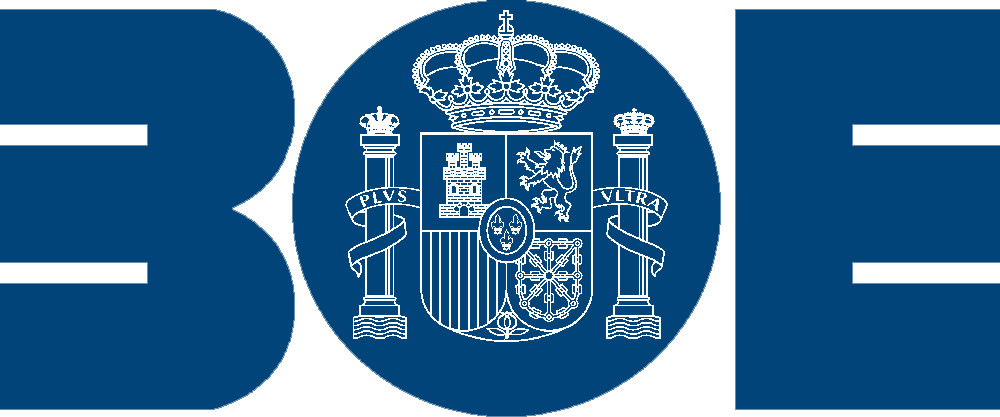 LEGISLACIÓN CONSOLIDADALey 12/2014, de 26 de diciembre, de transparencia y de acceso a la información pública.Comunidad Autónoma de Canarias«BOC» núm. 5, de 9 de enero de 2015«BOE» núm. 32, de 6 de febrero de 2015 Referencia: BOE-A-2015-1114TEXTO CONSOLIDADOÚltima modificación: sin modificacionesSea notorio a todos los ciudadanos que el Parlamento de Canarias ha aprobado y yo, en nombre del Rey y de acuerdo con lo que establece el artículo 12.8 del Estatuto de Autonomía, promulgo y ordeno la publicación de la Ley 12/2014, de 26 de diciembre, de transparencia y de acceso a la información pública.EXPOSICIÓN DE MOTIVOS ILa sociedad canaria aspira a contar con instituciones públicas más accesibles y transparentes, más cercanas y capaces de generar sinergias que produzcan beneficio social y económico por el flujo informativo multidireccional. La pérdida de confianza de la ciudadanía en la gestión pública ha ido en aumento en las últimas décadas, muchas veces nutrida por el desconocimiento de los objetivos y acciones ejecutadas por las instituciones públicas.En este sentido, la transparencia se revela como uno de los valores esenciales para que las instituciones y administraciones sean consideradas como propias, cercanas y abiertas a las expectativas, necesidades y percepciones de la ciudadanía. Asimismo, la transparencia constituye una eficaz salvaguarda frente a la mala administración, en la medida en que posibilita a la ciudadanía conocer mejor y vigilar el ejercicio de las potestades, la prestación de los servicios y el empleo de los recursos públicos que se obtienen por la contribución de la misma al sostenimiento del gasto público. Y, precisamente por ello, la transparencia en la gestión de los asuntos públicos se ha revelado como un instrumento vital para lograr que la actuación de los poderes públicos sea más eficaz y eficiente.Consecuentemente, aumentar la transparencia de la actividad pública se vislumbra como el camino para iniciar la reconciliación entre las instituciones y gestores públicos con el conjunto de la sociedad para la que trabajan.A esta realidad sociodemocrática, se une el notable aumento del interés ciudadano por participar activamente y de forma continuada en el devenir político, social y económico de la sociedad de la que forma parte. Las personas físicas y jurídicas aspiran a que se tenga en cuenta su criterio, sus análisis y opiniones sobre los acontecimientos y decisiones públicas que influyen en sus vidas o afectan a sus intereses económicos, culturales, sociales, familiares, entre otros. Para ello, la Comunidad Autónoma cuenta con los instrumentosrecogidos en la Ley 5/2010, de 21 de junio, Canaria de Fomento a la Participación Ciudadana.Pero, para que la participación ciudadana sea útil resulta imprescindible garantizar el acceso a la información pública cierta, con claridad y agilidad, de modo que los argumentos, ideas, criterios y planteamientos que esgriman las personas o colectivos sociales y económicos sean realistas y por tanto ejecutables.Por ello, con la presente ley se recoge en el ordenamiento autonómico la regulación de los instrumentos necesarios para la transparencia administrativa, con el convencimiento de que la misma resulta imprescindible para la consecución de un mejor servicio a la sociedad, en cuanto garantiza que la misma tenga un mejor conocimiento tanto de las actividades desarrolladas por las distintas instituciones y organismos públicos, como de la forma en que se adoptan las decisiones en el seno de los mismos, lo que, al mismo tiempo, constituye una salvaguarda frente a la mala administración.En definitiva, la Comunidad Autónoma de Canarias ha asumido la demanda ciudadana que exige una mayor transparencia en la actuación de los poderes públicos, para lo cual se precisa de una norma con rango legal que establezca el régimen jurídico del acceso a la información pública en poder de las instituciones, organismos y entidades autonómicas, en la medida en que no solo es la vía utilizada comúnmente en el Derecho comparado, sino que al plasmarse en una ley se pone de relieve su importancia y puede contribuir a que se cree y expanda la cultura de la transparencia administrativa.Dicha regulación se lleva a cabo en ejercicio de las competencias asumidas por la Comunidad Autónoma de Canarias en su Estatuto de Autonomía. Concretamente, el artículo30.1 del Estatuto de Autonomía le atribuye competencias exclusivas en materia de organización, régimen y funcionamiento de sus instituciones de autogobierno, y en el artículo32.6 y 14, el desarrollo legislativo y la ejecución en materia de régimen jurídico de la Administración pública de la Comunidad Autónoma de Canarias y los entes públicos dependientes de ella, y en materia de normas de procedimiento administrativo, respectivamente. Al mismo tiempo, el artículo 5 del Estatuto de Autonomía de Canarias, además de reconocer a los ciudadanos de Canarias como titulares de los derechos y deberes fundamentales establecidos en la Constitución, establece que los poderes públicos canarios asumen, en el marco de sus competencias, entre otros principios rectores de su política, la promoción de las condiciones necesarias para el libre ejercicio de los derechos y libertades de los ciudadanos y la igualdad de los individuos y los grupos en que se integran.Al tratarse de una norma que impulsa la transparencia en la Comunidad Autónoma y, en consecuencia, que tiende a garantizar que básicamente la ciudadanía acceda a la información que obra en poder de los sujetos y entidades incluidos en su ámbito de aplicación, parecía obvia la necesidad de contar con la misma para su elaboración. Por ello, se llevó a efecto un proceso de participación activa mediante una sucesión de foros de participación verificados en todas las islas del archipiélago canario, con los que se pretendía impulsar los canales de participación y conocer directamente la sensibilidad de personas a las que interesa la cuestión, durante el cual se efectuaron distintas aportaciones, de las cuales se han recogido la práctica totalidad de las realizadas en el ámbito de la transparencia y acceso a la información pública.Por otra parte, la ley se ajusta a la legislación básica contenida en la Ley 19/2013, de 9 de diciembre, de transparencia, acceso a la información pública y buen gobierno, pero al mismo tiempo lleva a cabo su desarrollo esencialmente en materia de publicidad de la información, en la que partiendo de los mínimos establecidos por aquella, hace una relación pormenorizada de los distintos extremos que deben darse a conocer a todas las personas sin necesidad de una solicitud previa de las mismas y sin perjuicio de que los mismos se amplíen en función de las demandas ciudadanas o de su relevancia y utilidad para las personas, la sociedad y la actividad económica.En esta misma perspectiva, a diferencia de la legislación básica que carece de un régimen sancionador específico relativo a la transparencia y al derecho de acceso a información pública, la ley, atendiendo a la demanda ciudadana, recoge el régimen de infracciones y sanciones disciplinarias y administrativas en la materia con el objetivo de garantizar su cumplimiento.IILa ley se estructura en cinco títulos y una parte final integrada por diez disposiciones adicionales, dos disposiciones transitorias, una disposición derogatoria y tres disposiciones finales.El título I, disposiciones generales, en primer término, establece el objeto de la ley, que es la regulación de la transparencia de la actividad pública y del ejercicio del derecho de acceso a la información pública en el ámbito de la Comunidad Autónoma de Canarias.En cuanto a su ámbito subjetivo de aplicación comprende tanto la Administración pública de la Comunidad Autónoma como las entidades públicas y privadas vinculadas o dependiente de la misma. Además, en lo que se refiere a su actividad sujeta al Derecho administrativo, quedan sujetas a lo establecido en la ley las instituciones estatutarias.Junto a ello se recoge la obligación de publicar la información que se establece en el título II, con las adaptaciones que sean precisas, de los partidos políticos, organizaciones sindicales y empresariales así como a las demás entidades privadas que perciban durante el período de un año ayudas o subvenciones públicas financiadas con cargo a los Presupuestos de la Comunidad Autónoma de Canarias, cuando las ayudas o subvenciones que perciban superen los 60.000 euros o cuando las mismas representen al menos el 30% del total de sus ingresos anuales siempre que alcancen como mínimo la cantidad de 5.000 euros. Y, finalmente, la obligación de suministrar información de las personas físicas y jurídicas que presten servicios públicos, ejerzan potestades administrativas o tengan vinculación contractual con los organismos y entidades públicas sujetas a la ley.Además, se relacionan los principios que regirán en la interpretación y aplicación de la ley, los deberes que comprende la obligación de transparencia a que están sujetas las personas y entidades incluidas en el ámbito de aplicación de la ley y, en correspondencia con los mismos, los derechos y obligaciones de todas las personas con los que se trata de garantizar la transparencia en las actividades públicas.Para facilitar y garantizar el ejercicio del derecho de acceso a la información pública y proporcionar información, de modo que resulte garantizado el acceso a todas las personas, con independencia del lugar de residencia, formación, recursos, circunstancias personales o condición o situación social, se establece la obligación de habilitar distintos medios, de forma que el acceso a la información pueda hacerse de forma presencial, por Internet y por vía telefónica.Asimismo se establecen las unidades responsables de la información pública, cuya función esencial es la de coordinar y hacer el seguimiento y control de la actividad de los distintos departamentos y entidades en cuanto al cumplimiento de la obligación de información y a la resolución de las solicitudes de acceso a la información pública.Por último, como instrumentos para hacer el seguimiento y verificar el cumplimiento de la obligación de transparencia se establece, por una parte, el Registro de solicitudes de acceso y, por otra, la obligación de los órganos responsables de la información de emitir anualmente un informe sobre el grado de aplicación de la ley.El título II aborda la regulación de la publicidad de la información que deben realizar las entidades administrativas, esto es, de la información que deben hacer pública sin necesidad de solicitud previa por parte de la ciudadanía.Este título está estructurado en dos capítulos, el primero de los cuales recoge las disposiciones generales y el segundo la información de la organización y actividad que debe hacerse pública.Respecto de las disposiciones generales contenidas en el capítulo I, se parte del principio de que todas las entidades incluidas en el ámbito de aplicación de esta ley están obligadas a facilitar, preferentemente por medios electrónicos, a través de sus respectivas sedes electrónicas o páginas web, la información cuya divulgación resulte de mayor relevancia para garantizar la transparencia de su actividad relacionada con el funcionamiento y control de la actuación pública.Para ello, dichas entidades elaborarán y mantendrán actualizada la información relativa a la organización, los responsables, las materias y actividades de su competencia, ordenada por tipos o categorías para facilitar su comprensión y accesibilidad y, en todo caso, harán pública la información que se relaciona en la ley, así como aquella cuyo acceso sea solicitado con mayor frecuencia.De esta forma se fija un mínimo de información que en todo caso debe hacerse pública, pero, al mismo tiempo, establece que dichas entidades podrán publicar por iniciativa propia toda la información que consideren relevante y de mayor utilidad para las personas, la sociedad y la actividad económica.Por otra parte, se prevén los límites de la información que debe ser objeto de publicación y la protección de los datos de carácter personal, estableciendo, por una parte, que a dicha información le serán de aplicación los límites al derecho de acceso a la información pública previstos en la legislación básica y, especialmente, el derivado de la protección de datos de carácter personal; y, por otra, que en los casos en que la información que debe hacerse pública contuviera datos especialmente protegidos, la publicación solo se llevará a efecto previa disociación de los mismos.En cuanto a la información que debe ser objeto de publicación sin solicitud previa, ésta queda relacionada en el capítulo II, cuyo contenido aparece estructurado en tres secciones. La primera está destinada a las disposiciones generales, en las que se determinan los órganos competentes en la materia y el lugar de publicación de la información.La sección segunda contiene la enumeración exhaustiva de la información que debe hacerse pública, que se estructura por bloques homogéneos de materias que se recogen en los distintos artículos. Concretamente se hace una enumeración de la información, articulándose en distintas agrupaciones: información institucional, en materia organizativa, relativa al personal de libre nombramiento, en materia de empleo en el sector público, en materia de retribuciones, en materia normativa, relativa a los servicios y procedimientos, económico-financiera (presupuestaria y contable; ingresos y gastos; endeudamiento), del patrimonio, de la planificación y programación, de las obras públicas, de los contratos, de los convenios y encomiendas de gestión, sobre concesión de servicios públicos, de las ayudas y subvenciones, en materia de ordenación del territorio y medio ambiente y, finalmente, información estadística.Y, finalmente, la sección tercera crea el Portal de Transparencia, en el que se incluirá la información relacionada en la ley y aquella cuyo acceso se solicite con mayor frecuencia, debiendo recogerse de acuerdo con las prescripciones técnicas que se determinen reglamentariamente, que deberán adecuarse progresivamente a los principios de accesibilidad, interoperatividad y reutilización.El título III recoge las normas que rigen el derecho de acceso a la información pública, regulado y garantizado por la Ley 19/2013, de 9 de diciembre, de transparencia, acceso a la información pública y buen gobierno, que tiene el carácter de legislación básica estatal.El título se estructura en tres capítulos, el primero destinado a las disposiciones generales, el segundo al procedimiento y el tercero al régimen de impugnación.Teniendo presente el carácter y contenido de la regulación establecida en la mencionada legislación básica, las previsiones que se recogen en la ley prácticamente se limitan, en aras a la claridad normativa, a la reproducción de dicha legislación, con el desarrollo de aquellos extremos que se precisan para su desarrollo y aplicación en el ámbito de la Comunidad Autónoma de Canarias.En esta perspectiva, en el capítulo I, se precisa el órgano competente para la resolución de las solicitudes de acceso, remitiendo su determinación a los reglamentos de organización de la Administración pública de la Comunidad Autónoma de Canarias y de las entidades públicas vinculadas, si bien recoge las reglas de competencia para los casos en que no se contenga previsión expresa en los mismos, atribuyéndosela, en el ámbito de la Administración pública de la Comunidad Autónoma y de las entidades públicas vinculadas o dependientes de la misma, a los órganos en cuyo poder obre la información solicitada.En cambio, cuando la solicitud de acceso se refiera a información elaborada o en poder de fundaciones públicas, sociedades mercantiles y consorcios en las que sea mayoritaria la participación directa o indirecta de las entidades citadas en el apartado anterior, se atribuye la competencia al órgano del departamento al que estén vinculadas o adscritas y, en su defecto, al que tenga atribuidas las competencias en el ámbito funcional de los fines, objeto social o ámbito de aquellas entidades.Y, en el caso de que se solicite información de las personas físicas y jurídicas que presten servicios públicos o ejerzan potestades administrativas, será competente el órgano que tenga atribuidas las competencias del servicio o de la materia.En cuanto al procedimiento, y correlativamente a la precisión señalada respecto de los órganos competentes, se establece tanto a quien debe dirigirse la solicitud de acceso a la información pública, y que la misma puede presentarse incluso de forma oral, sea por comparecencia o por vía telefónica, disponiendo que en estos casos se recoja la misma en formato electrónico haciendo constar los extremos exigidos por la ley.Asimismo, se establecen normas aclaratorias de las distintas causas de inadmisión de las solicitudes, entre las que debe resaltarse que los informes preceptivos no podrán considerarse información de carácter auxiliar o de apoyo, o que no puede estimarse como reelaboración que justifique la inadmisión la información que pueda obtenerse mediante un tratamiento informatizado de uso corriente.Junto a ello, se reducen el plazo para resolver, fijado con carácter general a un mes, en los supuestos de inadmisión de solicitudes, estableciendo que las resoluciones de inadmisión se adoptarán y notificarán lo antes posible y, en todo caso, en el plazo máximo de 10 días hábiles desde su recepción por el órgano competente para resolver.Por su parte, en el capítulo III, se recoge la posibilidad de reclamar potestativamente, de acuerdo con lo establecido en la mencionada Ley 19/2013, de 9 de diciembre, ante el comisionado de Transparencia y Acceso a la Información Pública, salvo en el caso de las resoluciones adoptadas por los órganos competentes del Parlamento de Canarias, del Diputado del Común, la Audiencia de Cuentas de Canarias, el Consejo Consultivo de Canarias y el Consejo Económico y Social, en los que únicamente cabrá la vía contencioso- administrativa.El título IV recoge la regulación del comisionado de Transparencia y Acceso a la Información Pública, configurado como autoridad independiente elegida por el Parlamento de Canarias entre personas de reconocido prestigio y competencia profesional, al que se encomienda el fomento, análisis, control y protección de la transparencia pública y del derecho de acceso a la información pública en el ámbito de la Comunidad Autónoma de Canarias.En ejercicio de esas funciones se le atribuyen al comisionado importantes facultades, entre las que deben destacarse las de control del cumplimiento de la obligación de publicar la información que se relaciona en el título II de esta ley por los organismos y entidades sujetos a la misma, y la resolución de las reclamaciones que se interpongan contra los actos expresos o presuntos resolutorios de las solicitudes de acceso a la información de las entidades y organismos incluidos en el ámbito de aplicación de esta ley, así como de los cabildos insulares, ayuntamientos y entidades dependientes y vinculadas de los mismos.Además, se impone a las administraciones y demás entidades incluidas en el ámbito de aplicación de la ley el deber de facilitarle al comisionado toda la información que les solicite, así como la obligación de prestarle la colaboración necesaria para el desarrollo de sus funciones.Por otra parte, el comisionado viene obligado a presentar anualmente un informe al Parlamento de Canarias sobre la aplicación y cumplimiento de las obligaciones de transparencia por las distintas entidades públicas y privadas de la Comunidad Autónoma, con el contenido mínimo que se recoge en la ley.El título V está destinado a la regulación de las infracciones y sanciones en materia de transparencia y del derecho de acceso a la información pública, articulado sobre la distinción entre la responsabilidad disciplinaria de los altos cargos y personal al servicio de las entidades y organismos de la Comunidad Autónoma, y la responsabilidad administrativa de las restantes entidades privadas sujetas a la obligación de publicación de información y de las personas físicas y jurídicas que tienen el deber de suministrar información porque presten servicios públicos o ejerzan potestades administrativas, así como por el hecho de la relación contractual que tienen con las entidades y organismos públicos sujetos a la ley.En ambos supuestos se tipifican las infracciones clasificándolas en muy graves, graves y leves, atendiendo a la especial repercusión que tienen los incumplimientos de las obligaciones impuestas por la ley. No obstante, para las infracciones del personal al servicio de las entidades y organismos públicos sujetos a la ley, se hace una remisión a las infracciones que actualmente están tipificadas en la normativa aplicable a cada caso, en función de la relación funcionarial, estatutaria o laboral al que está sujeto dicho personal.Y, en lo que se refiere a las sanciones, para las infracciones disciplinarias se prevé la amonestación, la declaración de incumplimiento y publicación de la misma en el BoletínOficial de Canarias y el cese en el cargo, en el caso de infracciones muy graves. Por su parte, como sanciones por las infracciones administrativas en que incurran las personas y entidades privadas se recogen la amonestación, en el caso de infracciones leves, y las multas, ordenadas en tres tramos para las infracciones leves, graves y muy graves, cuya cuantía oscila hasta un importe máximo de trescientos mil euros. Sin embargo, al igual que para las infracciones, para las sanciones del personal al servicio de las entidades y organismos públicos sujetos a la ley, se hace una remisión a las establecidas en la normativa aplicable a cada caso, en función de la relación funcionarial, estatutaria o laboral al que está sujeto dicho personal.En cuanto a los órganos competentes para la incoación y resolución de los procedimientos, se reserva al Gobierno la competencia para la incoación y resolución de los procedimientos disciplinarios de las personas que tengan la consideración de alto cargo, ya que el mismo ostenta la atribución para su nombramiento y entre las sanciones que pueden imponerse está prevista la de cese en el cargo desempeñado.Finalmente, se prevé que las sanciones que se impongan por la comisión de infracciones muy graves y graves se hagan públicas en el Portal de Transparencia, sin perjuicio de los supuestos en que deban ser objeto de publicación en el Boletín Oficial de Canarias y de que puedan hacerse constar en los informes que el comisionado de Transparencia y Acceso a la Información Pública debe presentar en el Parlamento.La parte final de la ley recoge, en primer término, diez disposiciones adicionales, de las cuales la primera recoge la aplicación supletoria de la ley en las materias que tengan un régimen especial, sea porque prevean un régimen más amplio de publicidad de la información o por tener un régimen propio de acceso a la información. Y, en este sentido, se dispone la aplicación de la ley, en lo no previsto en sus respectivas normas reguladoras, al acceso a la información ambiental y a la destinada a la reutilización.La segunda disposición adicional contiene la obligación de la Administración pública de la Comunidad Autónoma de Canarias de incluir entre sus procedimientos telemáticos los relativos a la resolución de solicitudes de información pública.Por su parte, la disposición adicional tercera previene la adopción de las medidas necesarias, en el marco de las disponibilidades presupuestarias, para asegurar la difusión de la información pública prevista en esta ley de la manera más amplia para que la misma se ajuste progresivamente a los principios de accesibilidad, interoperabilidad y reutilización.La disposición adicional cuarta se refiere a la transparencia y al derecho de acceso a la información del Parlamento de Canarias, remitiendo a que en su reglamento se recojan las disposiciones para la aplicación de la presente ley en el ámbito de su organización, competencias y funcionamiento.La disposición adicional quinta, relativa a la transparencia y al derecho de acceso a la información del Diputado del Común, de la Audiencia de Cuentas de Canarias y del Consejo Consultivo de Canarias, prevé que en las normas reguladoras de estas instituciones se establezcan las disposiciones necesarias para la aplicación de la ley en su ámbito respectivo.La disposición adicional sexta recoge que la información de las universidades públicas canarias sujeta a publicidad conforme a lo establecido en el título II de esta ley se hará pública en las páginas web de dichas universidades.La disposición adicional séptima recoge, en primer término, el mandato al Gobierno para que presente ante el Parlamento de Canarias las iniciativas legislativas que sean precisas en las normas de aplicación a los cabildos insulares y los ayuntamientos de la Comunidad Autónoma para su adaptación a los principios y previsiones contenidas en esta ley respecto de la transparencia y el derecho de acceso a la información pública; y, en segundo lugar, la competencia del comisionado de Transparencia y Acceso a la Información Pública para la resolución de las reclamaciones que se interpongan contra los actos expresos o presuntos resolutorios de las solicitudes de acceso a la información de los cabildos insulares y ayuntamientos de la Comunidad Autónoma, así como de las entidades vinculadas o dependientes de los mismos.Las disposiciones adicionales octava y novena determinan la puesta en marcha de un plan de formación del personal al servicio del sector público de la Comunidad Autónoma en el respeto de los derechos y obligaciones establecidos en la presente ley, y la ejecución deactividades de formación, divulgación y difusión institucional con el objeto de facilitar el conocimiento de la misma por la ciudadanía.Por su parte, la disposición adicional décima determina que para el cumplimiento de las obligaciones previstas en el título II de esta ley, las corporaciones de Derecho Público podrán celebrar convenios de colaboración con la Administración pública de la Comunidad Autónoma de Canarias.En lo que se refiere a las disposiciones transitorias, la primera recoge que las solicitudes de acceso a la información presentadas con anterioridad a la entrada en vigor de la presente ley continuarán su tramitación con arreglo a la normativa aplicable en el momento de su presentación; y la segunda previene la exigibilidad de las obligaciones previstas para las personas y entidades relacionadas en los artículos 3 y 4 de la ley desde su entrada en vigor, aun cuando el contrato, subvención o cualesquiera otras formas de relación tengan su origen en fecha anterior.La disposición derogatoria única, en cuanto se trata de regular una nueva materia en la que no existe una previa disposición legal, contiene una cláusula de derogación general de las disposiciones de igual o inferior rango que se opongan a lo establecido en esta ley.Por último, en las disposiciones finales se procede, en primer término, a la modificación de la Ley de incompatibilidades de los miembros del Gobierno y altos cargos de la Administración pública de la Comunidad Autónoma de Canarias, añadiendo un apartado 5 al artículo 9 de la Ley 3/1997, de 8 de mayo, en el que se establece el régimen de publicación en el Boletín Oficial de Canarias de las declaraciones de bienes y derechos patrimoniales de los miembros del Gobierno y de los altos cargos.Por su parte, las disposiciones finales segunda y tercera recogen, respectivamente, la habilitación para su desarrollo reglamentario y la entrada en vigor de la ley.TÍTULO IDisposiciones generalesArtículo 1. Objeto de la ley.La presente ley tiene por objeto la regulación de la transparencia de la actividad pública y del ejercicio del derecho de acceso a la información pública en el ámbito de la Comunidad Autónoma de Canarias.Artículo 2. Ámbito de aplicación.Las disposiciones de la presente ley serán de aplicación a:La Administración pública de la Comunidad Autónoma de Canarias.Los organismos autónomos, entidades empresariales y demás entidades de Derecho Público vinculadas o dependientes de dicha Administración pública de la Comunidad Autónoma de Canarias.Las fundaciones públicas, sociedades mercantiles y consorcios que se integran en el sector público de la Comunidad Autónoma, de acuerdo con lo establecido en la Ley de la Hacienda Pública Canaria.Los cabildos insulares y los ayuntamientos, los organismos autónomos, entidades empresariales, fundaciones, sociedades mercantiles y consorcios vinculados o dependientes de los mismos, así como las asociaciones constituidas por cualquiera de los anteriores, en los términos establecidos en la disposición adicional séptima.Las universidades públicas canarias.Las asociaciones constituidas por la Administración pública de la Comunidad Autónoma de Canarias y los demás organismos y entidades previstos en este apartado.Asimismo, en la actividad sujeta al Derecho Administrativo, será aplicable a:El Parlamento de Canarias, en los términos de la disposición adicional cuarta.El Diputado del Común, la Audiencia de Cuentas de Canarias y el Consejo Consultivo de Canarias, de acuerdo con lo previsto en la disposición adicional quinta.El Consejo Económico y Social.Las corporaciones de Derecho Público.Artículo 3. Otros sujetos obligados.Los partidos políticos, organizaciones sindicales, organizaciones empresariales y entidades privadas que perciban ayudas o subvenciones con cargo a los Presupuestos de la Comunidad Autónoma para la financiación de sus actividades y funcionamiento ordinario, estarán sujetas, además de a las obligaciones de transparencia establecidas en la legislación básica, a las exigencias específicas de publicidad de la información que puedan establecerse, de entre las previstas en el título II, en las disposiciones de desarrollo de esta ley y las correspondientes convocatorias, en los supuestos siguientes:Los partidos políticos, organizaciones sindicales y organizaciones empresariales, en todo caso.Las entidades privadas que perciban dichas ayudas o subvenciones en una cuantía superior a 60.000 euros, o cuando las ayudas o subvenciones percibidas representen al menos el 30% del total de sus ingresos anuales, siempre que alcancen como mínimo la cantidad de 5.000 euros.En todo caso, las exigencias de publicidad de la información que puedan establecerse habrán de respetar la naturaleza privada de estas entidades y las finalidades que las mismas tienen reconocidas.Las normas reguladoras de los conciertos y otras formas de participación de entidades privadas en los sistemas públicos de educación, sanidad y servicios sociales establecerán la información que deben publicar, de entre la prevista en el título II de esta ley, estas entidades para colaborar en la prestación de los mencionados servicios financiados con fondos públicos. La relación de la información que deben publicar estas entidades se incluirá en los pliegos o documentos contractuales equivalentes que correspondan.Artículo 4. Personas obligadas a suministrar información.Las personas físicas y jurídicas distintas de las previstas en el artículo anterior que presten servicios públicos o ejerzan potestades administrativas estarán obligadas a suministrar a la Administración, organismo o entidad de las previstas en el artículo 2 a la que se encuentren vinculadas, previo requerimiento y en un plazo de diez días, toda la información necesaria para el cumplimiento por aquellos de las obligaciones establecidas en esta ley.La obligación prevista en el apartado anterior será exigible a los adjudicatarios de contratos del sector público autonómico en los términos recogidos en el respectivo contrato.En las licitaciones públicas en las que resulte de aplicación la obligación de suministro de la información prevista en los apartados anteriores se hará constar la misma en la documentación en la que se establecen las condiciones contractuales. Asimismo, en los pliegos de cláusulas, condiciones o prescripciones técnicas deberá establecerse expresamente la forma en que la información debe ponerse a disposición de la Administración, organismo o entidad adjudicataria.Artículo 5. Definiciones.A los efectos de la presente ley se entiende por:Transparencia: La elaboración, actualización, difusión y puesta a disposición de cualquier persona, en una manera clara y entendible, de la información prevista en esta ley derivada de la actuación de las entidades incluidas en su ámbito de aplicación en ejercicio de las funciones que tienen atribuidas, sin más limitaciones que las establecidas legalmente.Información pública: Los contenidos o documentos, cualquiera que sea su formato o soporte, que obren en poder de alguno de los sujetos incluidos en el ámbito de aplicación de esta ley y que hayan sido elaborados o adquiridos en el ejercicio de sus funciones.Acceso a la información pública: la posibilidad de acceder a la información pública que obre en poder de las entidades incluidas en el ámbito de aplicación de la ley sin más requisitos que los establecidos en la normativa básica estatal y en esta ley.Portal de Transparencia: la dirección electrónica del Gobierno de Canarias que tiene por objeto centralizar y poner a disposición de cualquier persona toda la información que deben hacer pública de acuerdo con esta ley las entidades incluidas en su ámbito de aplicación.Artículo 6. Principios informadores.En la interpretación y aplicación de la presente ley las entidades relacionadas en el artículo 2 se regirán por los siguientes principios:Principio de transparencia pública, en virtud del cual se ha de facilitar de oficio información permanente, objetiva y veraz sobre la organización, funcionamiento y control de la actuación pública, en los términos y con los límites establecidos en la ley.Principio de libre acceso a la información pública, en virtud del cual cualquier persona puede solicitar el acceso a la información pública, toda la información pública es en principio accesible y el acceso solo puede restringirse en los supuestos previstos legalmente.Principio de veracidad, en virtud del cual la información pública ha de ser cierta y exacta asegurando que procede de documentos respecto de los que se ha verificado su autenticidad, fiabilidad, integridad, disponibilidad y cadena de custodia.Principio de accesibilidad, en virtud del cual la información se proporcionará por medios o en formatos adecuados de manera que resulten accesibles y comprensibles, conforme al principio de accesibilidad universal y diseño para todos.Principio de gratuidad, en virtud del cual el acceso a la información y las solicitudes de acceso serán gratuitos, sin perjuicio de las tasas previstas legalmente por la expedición de copias o la transposición de la información a formatos diferentes del original.Principio de reutilización, en virtud del cual se promoverá que la información sea publicada en formatos que permitan su reutilización, de acuerdo con la legislación aplicable en materia de reutilización de la información del sector público.Artículo 7. Obligación de transparencia.Las entidades relacionadas en el artículo 2 de la presente ley están sujetas a la obligación de transparencia en su actividad pública.Para el cumplimiento de la obligación de transparencia y en los términos previstos en esta ley, las entidades mencionadas deben:Elaborar, mantener actualizada y difundir, preferentemente por medios electrónicos, a través de sus respectivas sedes electrónicas o páginas web, la información cuya divulgación se considere de mayor relevancia para garantizar la transparencia de su actividad relacionada con el funcionamiento y control de la actuación pública, en los términos que se establecen en el artículo 13 de la presente ley.Elaborar y difundir un inventario de información pública que obre en su poder, con indicaciones claras de dónde puede encontrarse dicha información.Establecer y mantener medios de consulta de la información solicitada.Adoptar las medidas de gestión de la información que hagan fácilmente accesible su localización y divulgación, así como la accesibilidad, la interoperabilidad, la calidad y la reutilización de la información publicada.Publicar la información sujeta a la obligación de transparencia de una manera clara, estructurada y entendible para los interesados.Publicar la información sujeta a la obligación de transparencia haciendo uso de un lenguaje no sexista ni discriminatorio.Publicar y difundir la información relativa al contenido del derecho de acceso a la información, al procedimiento para su ejercicio y al órgano competente para resolver.Difundir los derechos que reconoce esta ley a las personas, asesorar a las mismas para su correcto ejercicio y asistirles en la búsqueda de información.Facilitar la información solicitada en los plazos máximos y en la forma y formato elegido de acuerdo con lo establecido en esta ley.Toda la información prevista en esta ley estará a disposición de las personas con discapacidad en una modalidad accesible, entendiendo por tal aquella que sea suministradapor medios o en formatos adecuados de manera que resulten accesibles y comprensibles, conforme al principio de accesibilidad universal y diseño para todos.Artículo 8. Derechos y obligaciones.En el ámbito de lo establecido en esta ley, las personas tienen los siguientes derechos:Acceder a la información sujeta a la obligación de publicación de acuerdo con lo establecido en esta ley.Ser informadas sobre si los documentos que contienen la información solicitada o de los que puede derivar dicha información obran o no en poder del órgano o entidad.Ser asistidas en su búsqueda de información.Recibir el asesoramiento adecuado y en términos comprensibles para el ejercicio del derecho de acceso.Recibir la información solicitada dentro de los plazos y en la forma o formato elegidos de acuerdo con lo establecido en esta ley.Conocer las razones en que se fundamenta la denegación del acceso a la información solicitada y, en su caso, el otorgamiento del acceso en una modalidad o formato distinto al elegido.Obtener la información solicitada de forma gratuita, sin perjuicio del abono, en su caso, de las tasas que correspondan por la expedición de copias y la transposición a formatos diferentes del original.Usar la información obtenida sin necesidad de autorización previa y sin más limitaciones que las impuestas por esta u otras leyes.Las personas que accedan a la información pública de acuerdo con lo dispuesto en esta ley están sujetas a las siguientes obligaciones:Realizar el acceso a la información de forma que no se vea afectada la eficacia del funcionamiento de los servicios públicos, concretándose lo más precisamente posible la petición.Ejercer el derecho de acceso conforme a los principios de buena fe e interdicción del abuso de derecho.Cumplir las condiciones que se hayan señalado en la resolución que conceda el acceso directo a las fuentes de información y el acceso a la dependencia pública o archivo donde la información está depositada.Respetar las obligaciones establecidas en la normativa básica para la reutilización de la información obtenida.Abonar las tasas establecidas para la obtención de copias y la transposición de la información a un formato diferente al original.Artículo 9. Medios de acceso a la información.Las entidades incluidas en el ámbito de aplicación de esta ley vienen obligadas a habilitar diferentes medios para facilitar el ejercicio del derecho de acceso a la información pública y proporcionar información, de modo que resulte garantizado el acceso a todas las personas, con independencia del lugar de residencia, formación, recursos, circunstancias personales o condición o situación social.En todo caso, la Administración pública de la Comunidad Autónoma de Canarias y los organismos y entidades del sector público autonómico incluidas en el ámbito de aplicación de esta ley ofrecerán acceso a la información pública de forma presencial, por Internet y por vía telefónica.Artículo 10. Unidades responsables de la información pública.En la Administración pública y demás entidades relacionadas en el artículo 2.1 de esta ley se establecerá por el órgano competente la unidad responsable de la información pública.En el ámbito de la Administración pública de la Comunidad Autónoma y de los organismos o entidades públicas vinculadas o dependientes de la misma, la unidadadministrativa responsable de la información dependerá de la secretaría general técnica u órgano equivalente de cada departamento de la Administración pública de la Comunidad Autónoma, o del órgano correspondiente de los organismos autónomos, entidades públicas empresariales y demás entidades públicas vinculadas o dependientes de aquella.Las unidades administrativas responsables de la información pública, en coordinación en su caso con las unidades de archivo, y sin perjuicio de las que tengan atribuidas otros órganos o unidades administrativas, ejercen las funciones siguientes:La coordinación con la consejería competente en materia de información para el cumplimiento de la obligación de publicación de la información establecida en esta ley, recabando la información necesaria de los órganos competentes del departamento, organismo o entidad.El seguimiento y control de la correcta tramitación de las solicitudes de acceso a la información y, en su caso, de las reclamaciones que se interpongan.El apoyo y asesoramiento técnico a los órganos competentes del departamento o entidad en la tramitación y resolución de las solicitudes de acceso a la información.La orientación a las personas que lo soliciten en el ejercicio del derecho de acceso y la asistencia a aquellas en la búsqueda de la información, sin perjuicio de las funciones que tengan atribuidas otras unidades administrativas.La inscripción en el registro de solicitudes de acceso.La elaboración de los informes sobre el grado de aplicación de la ley en su ámbito competencial.Las demás que le atribuya el ordenamiento jurídico y todas las que sean necesarias para asegurar la aplicación de las disposiciones de esta ley.Las fundaciones públicas, sociedades mercantiles y consorcios integrados en el sector público de la Comunidad Autónoma deberán establecer el órgano o unidad de las mismas responsable de la información pública, encargada de dar cumplimiento a las obligaciones de información establecidas en esta ley, así como a facilitar la información que le sea requerida por el órgano competente de la Administración o entidad a la que esté adscrita o vinculada para la resolución de las solicitudes de acceso a la información pública.Artículo 11. Registro de solicitudes de acceso.Se crea el registro de solicitudes de acceso a la información pública en el que se inscribirán las solicitudes que se presenten, haciendo constar los siguientes datos:La fecha de presentación de la solicitud.El nombre de la persona solicitante.La información solicitada.El tiempo en que se atendió la solicitud y, en caso de que la respuesta se haya realizado fuera del plazo, las razones que motivaron la demora.El tipo de respuesta que dio a la solicitud y, en caso de denegación, los motivos de la misma.Los demás que puedan establecerse en el reglamento de organización y funcionamiento del registro.El registro dependerá del órgano competente del departamento que tenga atribuidas las competencias en materia de información pública.La organización y funcionamiento del registro se ajustarán a las normas que se aprueben por el titular del departamento competente en materia de información pública.Artículo 12. Informes sobre el grado de aplicación de la ley.Los órganos a los que estén adscritas las unidades responsables de la información del departamento o entidad deberán emitir anualmente un informe sobre el grado de aplicación de la ley en su respectivo ámbito, con el contenido que se establezca por orden del titular del departamento competente en materia de información pública.TÍTULO IIPublicidad de la informaciónCAPÍTULO IDisposiciones generalesArtículo 13. Información sujeta a publicación.Las entidades incluidas en el ámbito de aplicación de esta ley están obligadas a publicar la información cuya divulgación resulte de mayor relevancia para garantizar la transparencia de su actividad relacionada con el funcionamiento y control de la actuación pública.Para el cumplimiento de lo establecido en el apartado anterior, las entidades relacionadas en el artículo 2.1 de esta ley y en los términos previstos en la misma, elaborarán y mantendrán actualizada la información relativa a la organización, los responsables, las materias y actividades de su competencia, ordenada por tipos o categorías para facilitar su comprensión y accesibilidad y, en todo caso, harán pública a través del Portal de Transparencia la información que se relaciona en los artículos siguientes de este título, así como aquella información cuyo acceso se solicite con mayor frecuencia.Sin perjuicio de la información a que se refiere el apartado anterior, los organismos y entidades mencionadas podrán publicar, por iniciativa propia, preferentemente por medios electrónicos, a través de sus respectivas sedes electrónicas o páginas web, toda la información que consideren relevante y de mayor utilidad para las personas, la sociedad y la actividad económica.Artículo 14. Límites y protección de datos de carácter personal.A la información sujeta a publicación de acuerdo con lo establecido en el presente capítulo le serán de aplicación los límites al derecho de acceso a la información pública previstos en la legislación básica y, especialmente, el derivado de la protección de datos de carácter personal.Cuando la información contuviera datos especialmente protegidos, la publicación solo se llevará a efecto previa disociación de los mismos.CAPÍTULO IIInformación de la organización y actividad de la Comunidad Autónoma de CanariasSección 1.ª Disposiciones generalesArtículo 15. Órganos competentes y funciones.En el ámbito de la Administración pública de la Comunidad Autónoma de Canarias y de los organismos y entidades dependientes o vinculados de la misma relacionadas en las letras a), b) y c) del apartado 1 del artículo 2 de esta ley, corresponden al departamento que tenga atribuida las competencias en materia de información pública:La elaboración y aprobación de las normas y directrices técnicas aplicables a la publicación de la información pública, para garantizar su coherencia, uniformidad, accesibilidad, calidad e interoperabilidad.La gestión y mantenimiento del Portal de Transparencia.La elaboración y publicación de los informes anuales del cumplimiento de las obligaciones establecidas en esta ley por las entidades del sector público autonómico.Las demás que le atribuya el ordenamiento jurídico.En los departamentos o consejerías de la Administración pública de la Comunidad Autónoma, corresponden a la secretaría general técnica u órgano asimilado las siguientes funciones:La coordinación de la actividad de los órganos del departamento para el cumplimiento de lo establecido en esta ley.Requerir de los órganos del departamento en cuyo poder obre la información o que tengan atribuidas las competencias en la materia, la elaboración, puesta a disposición y actualización de la información que debe hacerse pública en el Portal de Transparencia relativa al departamento y a las fundaciones públicas, sociedades mercantiles y consorcios adscritos o vinculados.La emisión de los informes anuales sobre el grado de aplicación de la ley en su ámbito competencial.Las demás que le atribuya el ordenamiento jurídico.En los organismos públicos o entidades de Derecho Público vinculadas o dependientes de la Administración pública de la Comunidad Autónoma de Canarias, corresponden al órgano establecido en sus normas reguladoras o, en su defecto, al que tenga atribuida la gestión ordinaria, las funciones y competencias previstas en el apartado anterior respecto de la información pública del organismo o entidad, así como de las fundaciones públicas y sociedades mercantiles que tenga adscritas o vinculadas.Los órganos de los departamentos y entidades públicas que estén en posesión de la información que debe hacerse pública en el Portal de Transparencia o tengan atribuida las competencias en el correspondiente ámbito funcional, están obligados a la elaboración, actualización y puesta a disposición de dicha información con sujeción a las prescripciones técnicas aprobadas.Asimismo, corresponde a los órganos del departamento o entidad pública que tengan atribuidas las competencias del servicio o de la materia requerir el suministro de información de las personas físicas y jurídicas que presten servicios públicos o ejerzan potestades administrativas a que se refiere el artículo 4.Artículo 16. Publicación de la información.La información relativa a la Administración pública de la Comunidad Autónoma de Canarias y a las entidades y organismos dependientes de aquella que se especifica en este capítulo se hará pública en el Portal de Transparencia.Sin perjuicio de lo anterior, en las páginas web de las consejerías o departamentos de la Administración autonómica, y en las de los organismos y entidades vinculadas o dependientes de la misma se facilitará y mantendrá actualizada la información específica de su organización y actividad, así como toda aquella que se considere de mayor utilidad para la sociedad y la actividad económica.Sección 2.ª Información sujeta a publicaciónArtículo 17. Información institucional.La Administración pública de la Comunidad Autónoma de Canarias facilitará y mantendrá actualizada información general de la Comunidad Autónoma, en la que se ofrecerá la información institucional, histórica, geográfica, social, económica y cultural más relevante.En la información de carácter institucional se recogerá de forma que sea accesible a todas las personas:Las líneas básicas del Estatuto de Autonomía de Canarias.Las instituciones de la Comunidad, detallando su composición, sus funciones y competencias, así como las reglas básicas de funcionamiento.La composición, funciones y funcionamiento básico del Consejo de Gobierno de Canarias.La composición, funciones y funcionamiento básico de los cabildos insulares.El número, composición, funciones y funcionamiento básico de los ayuntamientos de Canarias.Asimismo, sin perjuicio del secreto o reserva de las deliberaciones del Consejo de Gobierno, se harán públicos el orden del día del Consejo de Gobierno previamente a sucelebración y los acuerdos del Gobierno de Canarias, de conformidad con el ordenamiento jurídico, así como los acuerdos suscritos con los sindicatos y organizaciones empresariales y otros agentes sociales y económicos relevantes.Artículo 18. Información en materia organizativa.La Administración pública de la Comunidad Autónoma de Canarias, en materia organizativa, hará pública y mantendrá actualizada la información sobre los siguientes extremos especificando su sede y ubicación:Los departamentos o consejerías, detallando las áreas funcionales que le corresponden, los órganos superiores, territoriales y colegiados, así como los organismos y entidades públicas adscritas, las competencias y funciones de sus órganos, las personas titulares de los mismos, el número de personas adscritas a cada órgano.Los organismos autónomos y demás entidades públicas vinculadas o dependientes, especificando las funciones y competencias, los recursos que financian sus actividades, régimen presupuestario y contable, los órganos de dirección y su composición, personas titulares de los mismos.Las unidades administrativas a nivel de servicio, de cada uno de los órganos superiores, territoriales o directivos, especificando su responsable y las funciones que tiene atribuidas.Las sociedades mercantiles, fundaciones públicas, consorcios y demás entidades privadas en las que participe mayoritariamente, especificando el objeto social, fin fundacional o funciones de los mismos, capital social, dotación fundacional o participación, los recursos que financian sus actividades, sus órganos y composición, las personas titulares de los órganos de dirección, el número de personas que prestan servicios en la entidad.Serán objeto de publicación en el «Boletín Oficial de Canarias» los acuerdos del Gobierno en los que se disponga la creación, modificación, participación o extinción de las sociedades mercantiles, fundaciones públicas y consorcios, así como los estatutos por los que han de regirse, y sus modificaciones. Asimismo, dichos acuerdos y los estatutos estarán a disposición de todas las personas en la página web de la entidad.Artículo 19. Información relativa al personal de libre nombramiento.La Administración pública de la Comunidad Autónoma de Canarias hará pública y mantendrá actualizada, incluyendo los datos insularizados, la información siguiente:Personas que desempeñan altos cargos en los departamentos o consejerías, especificando lo siguiente:Identificación y nombramiento.Perfil, méritos académicos acreditados y trayectoria profesional.Funciones.Órganos colegiados administrativos o sociales de los que es miembro.Actividades públicas y privadas para las que se le ha concedido la compatibilidad.Personal directivo de los organismos y entidades públicas, así como de las sociedades mercantiles, fundaciones públicas y consorcios integrantes del sector público autonómico, especificando:Identificación y nombramiento.Perfil, méritos académicos acreditados y trayectoria profesional.Funciones.Órganos colegiados administrativos o sociales de los que es miembro.Actividades públicas y privadas para las que se le ha concedido la compatibilidad.Personal eventual que ejerza funciones de carácter no permanente expresamente calificados de confianza o asesoramiento especial en cada uno de los departamentos o consejerías y en los organismos públicos o entidades dependientes o vinculadas, así como de los organismos y entidades privadas integrantes del sector público autonómico,especificando su identificación, nombramiento, funciones asignadas, órgano o directivo al que presta sus servicios y, en su caso, régimen del contrato laboral, detallando:Perfil, méritos académicos y trayectoria profesional.Órganos colegiados administrativos o sociales de los que es miembro.Actividades públicas y privadas para las que se le ha concedido la compatibilidad.Asimismo se hará pública la información relativa a las declaraciones anuales de bienes y actividades de los miembros del Gobierno y demás altos cargos de la Administración pública de la Comunidad Autónoma de Canarias, en los términos previstos legalmente.Artículo 20. Información en materia de empleo en el sector público.La Administración pública de la Comunidad Autónoma de Canarias, respecto de su personal y el de los organismos y entidades vinculadas o dependientes de la misma, hará públicas y mantendrá actualizadas y a disposición de todas las personas, las relaciones de puestos de trabajo, los catálogos de puestos, las plantillas de personal o instrumentos similares, cualquiera que sea su denominación, especificando la identidad del personal que los ocupa y los puestos que están vacantes.La Administración pública de la Comunidad Autónoma de Canarias, respecto de su personal y el de los organismos y entidades vinculadas o dependientes de la misma, hará pública y mantendrá actualizada la información siguiente:Número de empleados públicos, y su distribución por grupos de clasificación, especificando el tipo de relación funcionarial, estatutaria o laboral, así como, en el caso del personal funcionario y estatutario, los de carrera y los interinos, y para el personal laboral, los fijos, los indefinidos y los temporales.Número de empleados por departamentos o consejerías, organismos, entidades públicas, sociedades mercantiles, fundaciones públicas y consorcios.El número de liberados sindicales existentes en los distintos departamentos de la Administración pública de la Comunidad Autónoma de Canarias, así como en sus organismos autónomos y demás entidades de Derecho Público vinculadas o dependientes de la misma, identificando el sindicato al que en cada caso pertenece. Asimismo se dará información sobre el número de horas sindicales utilizadas.Los departamentos de la Administración pública de la Comunidad Autónoma de Canarias, así como sus organismos autónomos y demás entidades de Derecho Público vinculadas o dependientes de la misma, harán pública y mantendrán actualizada y a disposición de todas las personas en sus páginas web, la relación del personal que presta servicios en los mismos, el puesto de trabajo que desempeñan y el régimen de provisión del mismo. Asimismo, harán públicas y mantendrán actualizadas las listas de contratación de personal para la prestación de los servicios públicos de su competencia.La concesión de autorizaciones de compatibilidad para actividades públicas o privadas del personal al servicio del sector público se hará pública mediante su publicación en el«Boletín Oficial de Canarias», especificando, además de la identificación personal, el puesto de trabajo que desempeña y la actividad o actividades para la que se autoriza la compatibilidad.Artículo 21. Información en materia de retribuciones.La Administración pública de la Comunidad Autónoma de Canarias, respecto de su personal y el de los organismos y entidades vinculadas o dependientes de la misma, hará pública y mantendrá actualizada la información siguiente:Información general de las retribuciones de los altos cargos de la Administración y del personal directivo, articulada en función de la clase o categoría del órgano, así como de los gastos de representación que tienen asignados. Asimismo se harán públicas las indemnizaciones percibidas, en su caso, con ocasión del abandono del cargo.Información general de las retribuciones del personal de confianza o asesoramiento especial, articulada en función de la clase y/o categoría.Información general de las retribuciones del personal, funcionario, estatutario y laboral, articulada en función de los niveles y cargos existentes.Información general sobre las condiciones para el devengo y las cuantías de las indemnizaciones que corresponden por razón del servicio en concepto de viajes, manutención, alojamiento y asistencia a órganos colegiados o sociales. Asimismo se harán públicas, con carácter semestral, las cuantías de las indemnizaciones por dietas y gastos de viaje percibidas por los cargos de la Administración, el personal directivo y el personal de confianza o asesoramiento especial.Artículo 22. Información en materia normativa.1. La Administración pública de la Comunidad Autónoma de Canarias hará pública y mantendrá actualizada la información siguiente:El programa legislativo del Gobierno, en el que se incluirán los anteproyectos de ley cuya elaboración, tramitación y aprobación están previstos de acuerdo con el programa de gobierno, así como un informe semestral de seguimiento y de las modificaciones que se hayan acordado.Respecto de los anteproyectos de ley y proyectos de reglamentos:La iniciación de los procedimientos de elaboración de anteproyectos de ley y proyectos reglamentarios, y mantener actualizada la relación de los procedimientos de elaboración normativa que estén en curso, indicando su objeto y estado de tramitación.Los textos de los anteproyectos de ley y proyectos reglamentarios, simultáneamente a la solicitud de los informes preceptivos.La lista de evaluación, memoria o informe justificativo, en el que deben constar los motivos que justifican la aprobación de los anteproyectos de ley y proyectos reglamentarios.Los informes y dictámenes preceptivos de los anteproyectos de ley y proyectos reglamentarios emitidos por las instituciones estatutarias, organismos y órganos de asesoramiento de la Administración pública de la Comunidad Autónoma.El resultado de la participación en los anteproyectos de ley y proyectos reglamentarios sujetos a participación pública, o en aquellos casos en que no siendo preceptiva la misma se haya acordado someterlos a información pública.Respecto de las disposiciones autonómicas aprobadas:La creación y actualización permanente de la base de datos de las normas dictadas por los órganos competentes de la Comunidad Autónoma, incluyendo los textos consolidados con las modificaciones.Los textos de las sentencias que afecten a la vigencia e interpretación de las normas dictadas en la Comunidad Autónoma.La difusión de las directrices, instrucciones y circulares que tengan incidencia en los ciudadanos, así como aquellas directrices, instrucciones, acuerdos, circulares o respuestas a consultas planteadas por los particulares u otros órganos en la medida en que supongan una interpretación del Derecho o tengan efectos jurídicos.Artículo 23. Información sobre los servicios y procedimientos.La Administración pública de la Comunidad Autónoma de Canarias, respecto de sus servicios y procedimientos, así como respecto de los que prestan o se gestionan por los organismos y entidades vinculadas o dependientes de la misma, hará pública y mantendrá actualizada la información siguiente:Los servicios que presta cada unidad administrativa.Los requisitos y condiciones de acceso a los mismos, incluyendo horario y, en su caso, las tasas, tarifas o precios que se exigen.Las listas de espera existentes para el acceso a los servicios.Las cartas de servicios elaboradas.El catálogo de procedimientos, incluidos los de carácter tributario, con indicación de los disponibles en formato electrónico. En el catálogo se facilitará a las personas la información necesaria sobre los procedimientos que afecten a sus derechos o intereses legítimos, así como la que sea precisa para el inicio de la tramitación electrónica.El procedimiento para la presentación de quejas y reclamaciones sobre el funcionamiento del servicio.El número de reclamaciones presentadas y el número o proporción de las aceptadas o resueltas a favor de los interesados.Artículo 24. Información económico-financiera.La Administración pública de la Comunidad Autónoma de Canarias, respecto de su gestión económico-financiera y la de los organismos y entidades vinculadas o dependientes de la misma, hará pública y mantendrá actualizada la información siguiente, procurándose un tratamiento insularizado cuando la información fuera susceptible de ello:Información presupuestaria y contable.Será objeto de publicación la siguiente información:El límite de gasto no financiero aprobado para el ejercicio.El proyecto de Ley de Presupuestos Generales de la Comunidad Autónoma y la Ley de Presupuestos Generales de la Comunidad Autónoma de Canarias.La Cuenta General de la Comunidad Autónoma (balance, cuenta de resultado económico-patrimonial, memoria y liquidación del Presupuesto).La ejecución trimestral de los Presupuestos.Los créditos extraordinarios, suplementos y modificaciones de créditos, relativos a los Presupuestos.Los presupuestos de los entes y organismos del sector público estimativo (entidades públicas empresariales, agencias, sociedades mercantiles, fundaciones públicas y demás entidades).Las cuentas anuales de las entidades del sector público estimativo.Los informes de fiscalización de la Audiencia de Cuentas de Canarias de la Comunidad Autónoma y de las entidades del sector público autonómico.Los informes sobre el grado de cumplimiento de los objetivos de estabilidad presupuestaria y sostenibilidad financiera.Los planes económico-financieros aprobados para el cumplimiento de los objetivos de estabilidad presupuestaria, de deuda pública y de la regla de gasto.Los planes de reequilibrio aprobados para los supuestos de déficit estructural.Los planes de ajuste aprobados por medidas de apoyo a la liquidez.Los informes de seguimiento de los planes relacionados en las letras j), k) y l) anteriores.Transparencia en los ingresos y gastos:Será objeto de publicación la siguiente información:La información básica sobre la financiación de la Comunidad Autónoma: tributos propios, tributos cedidos, tributos del Régimen Económico y Fiscal de Canarias, Fondo de Garantía de servicios públicos fundamentales, Fondo de suficiencia global de convergencia.La proporción que representa el déficit/superávit público de la Comunidad Autónoma sobre el PIB regional.Los ingresos fiscales por habitante: capítulos I, II y III de ingresos/número de habitantes.El gasto por habitante en la Comunidad Autónoma.La inversión realizada por habitante en la Comunidad Autónoma.Los gastos de personal y su porcentaje sobre el gasto total. Asimismo, se especificarán los gastos derivados del personal directivo y eventual, así como los derivados de los liberados sindicales, expresando en todos los casos su porcentaje sobre el gasto de personal y sobre el gasto total.El gasto efectuado en concepto de arrendamiento de bienes inmuebles.Los gastos realizados en campañas de publicidad o comunicación institucional, los contratos celebrados incluyendo la información a que se refiere el artículo 28 de esta ley, así como los planes de medios correspondientes en el caso de las campañas publicitarias.El gasto realizado en concepto de patrocinio.El gasto total efectuado en concepto de ayudas o subvenciones para actividades económicas.Gastos en las distintas políticas y su porcentaje sobre el gasto total.Transparencia en el endeudamiento de la Comunidad Autónoma: Se hará público y mantendrá actualizado:El importe de la deuda pública actual de la Comunidad Autónoma y su evolución a lo largo de los cinco ejercicios anteriores, recogiendo el endeudamiento público por habitante y el endeudamiento relativo (Deuda de la Comunidad Autónoma/Presupuesto total de la Comunidad Autónoma).Las operaciones de préstamo, crédito y emisiones de deuda pública en todas sus modalidades realizadas por las entidades del sector público autonómico.Los avales y garantías prestadas en cualquier clase de crédito por las entidades del sector público autonómico.Las operaciones de arrendamiento financiero por las entidades del sector público autonómico.Artículo 25. Información del patrimonio.La Administración pública de la Comunidad Autónoma de Canarias, en relación con el patrimonio de la Comunidad Autónoma de Canarias, hará pública y mantendrá actualizada la información siguiente:La relación de bienes demaniales de uso o servicio público de acceso público.La relación de bienes inmuebles de que sean titulares o sobre los que se ostente algún derecho real, especificando si están ocupados o no por las dependencias de sus órganos o servicios, así como los cedidos a terceros por cualquier título y, en su caso, la persona o entidad beneficiaria y el destino de la cesión.La relación de bienes inmuebles arrendados y el destino de uso o servicio público de los mismos.La relación de vehículos oficiales de los que sean titulares y los arrendados.Sin perjuicio de lo anterior, cualquier persona tendrá acceso al inventario de bienes y derechos de la Comunidad Autónoma, preferentemente por vía electrónica.En relación a los negocios jurídicos que tengan por objeto bienes inmuebles y derechos patrimoniales de las administraciones públicas, se hará pública la información relativa a los objetivos o finalidades de las operaciones, el procedimiento desarrollado al efecto, la identidad de los participantes en el procedimiento, las ofertas presentadas, el importe o beneficio finalmente alcanzado y la identidad de los adjudicatarios finales.Artículo 26. Información de la planificación y programación.La Administración pública de la Comunidad Autónoma de Canarias publicará los planes y programas anuales y plurianuales en los que se fijen objetivos concretos, así como las actividades, medios y tiempo previsto para su consecución. Su grado de cumplimiento y resultados deberán ser objeto de evaluación y publicación periódica junto con los indicadores de medida y valoración.La Administración pública de la Comunidad Autónoma de Canarias hará pública y mantendrá actualizada la información siguiente:Los proyectos de planes y programas anuales y plurianuales, generales o sectoriales, departamentales o interdepartamentales, cuya tramitación se haya iniciado.Los planes y programas anuales y plurianuales, generales o sectoriales, departamentales o interdepartamentales, aprobados, con indicación para cada uno de ellos de los objetivos estratégicos perseguidos, las actividades y medios necesarios para alcanzarlos, una estimación temporal para su consecución, la identificación de los órganos responsables de su ejecución, así como los indicadores que permitirán su seguimiento y evaluación.El grado de cumplimiento de los planes y programas y, en su caso, de las modificaciones introducidas o que pretenden introducirse respecto de lo planificado.La evaluación de los resultados de los planes y programas.Artículo 27. Información de las obras públicas.La Administración pública de la Comunidad Autónoma de Canarias hará pública y mantendrá actualizada hasta la puesta al uso o servicio público la información de las obras públicas que estén en fase de ejecución financiadas, total o parcialmente, por sus órganos y por los organismos y entidades dependientes de la misma, así como de las obras que se ejecutan por los mismos financiadas en su totalidad por otra Administración pública.Para cada una de las obras públicas a que se refiere el apartado anterior en fase de adjudicación deberá hacerse pública y mantenerse actualizada la siguiente información:Presupuesto, pliegos y criterios de adjudicación.Número de empresas que han concurrido a la licitación.Empresa o empresas adjudicatarias.Para cada una de las obras públicas a que se refiere el apartado anterior en fase de ejecución, deberá hacerse pública y mantenerse actualizada la siguiente información:Denominación y descripción de la obra.Importe de su ejecución, diferenciando el presupuesto inicial de cada una de las revisiones posteriores, sean por modificaciones de la obra o por revisión de precios.Administraciones, organismos o entidades que la financian, incluyendo el importe que les corresponde.Persona o entidad adjudicataria de la ejecución material.Fecha de inicio y conclusión, así como, en su caso, las prórrogas o ampliaciones del plazo de ejecución que se hayan concedido.Penalizaciones impuestas por incumplimientos del contratista.Administración titular de la obra ejecutada y, en su caso, del mantenimiento posterior de la misma.Artículo 28. Información de los contratos.La Administración pública de la Comunidad Autónoma de Canarias, en cuanto a la actividad contractual de sus órganos de contratación y de los organismos y entidades vinculadas o dependientes, publicarán y actualizarán la información siguiente:La información general de las entidades y órganos de contratación.La información sobre los contratos programados, los contratos adjudicados, las licitaciones anuladas y cualquier otra que se considere necesaria o conveniente para la adecuada gestión de la contratación.La información sobre las licitaciones en curso, con acceso a la totalidad de las condiciones de ejecución del contrato y, en su caso, la restante documentación complementaria.La composición y convocatorias de las mesas de contratación.La información sobre preguntas frecuentes y aclaraciones relativas al contenido de los contratos.Asimismo, respecto de los contratos formalizados, y sin perjuicio de la información que deba hacerse pública en el perfil del contratante y de la que ha de inscribirse en el Registro de Contratos del Sector Público, deberá publicar y mantener actualizada la información siguiente:Los contratos formalizados, con indicación del objeto, la duración, el importe de licitación y de adjudicación, el procedimiento utilizado, los instrumentos a través de los que en su caso se haya publicitado, el número de licitadores participantes en el procedimiento y la identidad de los adjudicatarios.Los datos estadísticos sobre el porcentaje en volumen presupuestario de contratos adjudicados a través de cada uno de los procedimientos previstos en la legislación de contratos del sector público.El número de contratos menores formalizados, trimestralmente, especificando el importe global de los mismos y el porcentaje que representan respecto de la totalidad de los contratos formalizados.Las modificaciones de los contratos formalizados, así como las prórrogas y variaciones del plazo de duración o ejecución.Las penalidades impuestas, en su caso, por incumplimiento de los contratistas.La relación de contratos resueltos. Específicamente, se harán públicas las decisiones de desistimiento y renuncia de los contratos.La publicación de la información a que se refiere el apartado anterior, previa justificación en el expediente, no se llevará a cabo respecto de los contratos declarados secretos o reservados cuya ejecución deba ir acompañada de medidas de seguridad especiales conforme a la legislación vigente.Artículo 29. Información de los convenios y encomiendas de gestión.La Administración pública de la Comunidad Autónoma de Canarias hará pública y mantendrá actualizada la relación de convenios celebrados por sus órganos y por los organismos y entidades dependientes de la misma con otras administraciones públicas y otros sujetos, públicos o privados, incluyendo:Las partes firmantes.El objeto, con indicación de las actuaciones o actividades comprometidas y los órganos o unidades encargados de la ejecución de las mismas.Financiación, con indicación de las cantidades que corresponden a cada una de las partes firmantes.El plazo y condiciones de vigencia.El objeto y la fecha de las distintas modificaciones realizadas durante su vigencia.El boletín oficial en que fue publicado y el registro en el que está inscrito.Los convenios que se celebren por los órganos de la Administración pública de la Comunidad Autónoma de Canarias y de los organismos y entidades vinculadas o dependientes de la misma, con otras administraciones públicas y otros sujetos, públicos o privados, así como las modificaciones, prórrogas y anexos o adendas a los mismos, deberán publicarse en el «Boletín Oficial de Canarias», dentro de los veinte días siguientes a su firma.Asimismo, todos los convenios que se suscriban deberán ser objeto de inscripción en los registros de convenios, en la que se incluirá la copia del mismo. Asimismo, serán objeto de inscripción las modificaciones, prórrogas y anexos o adendas a los mismos. El acceso a los registros de convenios será público, debiendo garantizar y facilitar que puedan consultarse gratuitamente, tanto de forma presencial como telemática.Asimismo se hará pública y mantendrá actualizada la relación de encomiendas de gestión efectuadas por la Administración pública de la Comunidad Autónoma de Canarias y de los organismos y entidades vinculadas o dependientes de la misma, incluyendo:La entidad a la que se realiza la encomienda.Número y categorías profesionales de las personas, en su caso, incluidas en cada encomienda, así como el importe total destinado a gastos de personal.Medios materiales que la entidad encomendante haya acordado poner a disposición de la encomendada para la realización del trabajo.Los motivos que justifican que no se presten los servicios con los medios personales con que cuenta el órgano o entidad encomendante.El objeto y el presupuesto de la encomienda.Las tarifas o precios fijados.Las modificaciones y revisiones del presupuesto y los precios, así como, en su caso, la liquidación final de la encomienda.Las subcontrataciones efectuadas en su caso, con indicación del procedimiento seguido para ello, la persona o entidad adjudicataria y el importe de la adjudicación.Artículo 30. Información sobre concesión de servicios públicos.La Administración pública de la Comunidad Autónoma de Canarias, sin perjuicio de lo previsto en el artículo 28, hará pública y mantendrá actualizada la información sobre los servicios públicos concedidos por la misma y por los organismos públicos y entidades públicas vinculadas o dependientes, incluyendo:El servicio público objeto de la concesión administrativa.La identificación del concesionario.El plazo de la concesión, régimen de financiación y condiciones de prestación del servicio.Artículo 31. Información de las ayudas y subvenciones.La Administración pública de la Comunidad Autónoma de Canarias, respecto de las ayudas y subvenciones de sus órganos y de los órganos de los organismos y entidades vinculadas o dependientes, hará pública y mantendrá actualizada la información de las ayudas y subvenciones incluidas en el ámbito de aplicación de la Ley 38/2003, de 17 de noviembre, General de Subvenciones, siguiente:Los planes estratégicos de ayudas y subvenciones aprobados. Asimismo, dichos planes deberán ser publicados en el «Boletín Oficial de Canarias», dentro de los veinte días siguientes a su aprobación.La relación de las líneas de ayudas o subvenciones que tenga previsto convocar durante el ejercicio presupuestario, con indicación de los importes que se destinen, el objetivo o la finalidad y la descripción de los posibles beneficiarios.La relación de ayudas y subvenciones concedidas a lo largo de cada ejercicio, indicando su importe, objetivo o finalidad y beneficiarios. Además, la relación de subvenciones concedidas sin promover la concurrencia, especificando la persona o entidad beneficiaria, el importe y el destino de la misma, se publicará trimestralmente en el «Boletín Oficial de Canarias», dentro del mes siguiente a la finalización de cada trimestre natural. En el caso de ayudas y subvenciones que se concedan sin promover la concurrencia, se expresaran las razones o motivos que justifiquen la no existencia de convocatoria pública.La publicación de los beneficiarios de las ayudas y subvenciones concedidas prevista en el apartado anterior no se realizará cuando la publicación de los datos del beneficiario en razón del objeto de la subvención pueda ser contraria al respeto y salvaguarda del honor, la intimidad personal y familiar de las personas físicas de acuerdo con lo previsto en la Ley Orgánica 1/1982, de 5 de mayo, de protección civil del derecho al honor, a la intimidad personal y familiar y a la propia imagen.Artículo 32. Información en materia de ordenación del territorio.La Administración pública de la Comunidad Autónoma de Canarias viene obligada a hacer pública y mantener actualizada la información siguiente:Deberá mantener una base de datos actualizada y accesible al público, que contenga de forma unitaria todos los instrumentos de ordenación del sistema de planeamiento de Canarias que se encuentren vigentes, al objeto de permitir la consulta de su documento íntegro y sus correspondientes modificaciones y revisiones, incluyendo las resoluciones judiciales firmes que afecten a la vigencia de cualquiera de sus determinaciones.A tal efecto, las entidades locales que aprueben definitivamente un instrumento de ordenación integrado en el sistema de planeamiento de Canarias, deberán remitir a la citada consejería el documento aprobado, diligenciado y en formato digital. Dicha remisión deberá realizarse de forma simultánea a la de la normativa del instrumento para su publicación en el correspondiente diario oficial.Deberá, asimismo, garantizar el acceso público a toda la información geográfica disponible del Sistema de Información Territorial de Canarias a través de la Infraestructura de Datos Espaciales de Canarias (IDE Canarias), o de cualquier otra infraestructura de información geográfica de Canarias que permita el libre acceso a los datos y servicios geográficos y su interoperabilidad.Reglamentariamente se precisarán el alcance y contenido de la información a suministrar por esta vía, los efectos jurídicos de su difusión y las obligaciones de actualización de la misma.La Administración pública de la Comunidad Autónoma de Canarias, respecto de los instrumentos de ordenación cuya formulación y aprobación sea de su competencia, deberá además hacer público a través de la página web correspondiente, el contenido íntegro del expediente, en la forma que se determine en la normativa vigente en materia de ordenación del territorio.En todo caso, la documentación facilitada a través de dicha página web deberá incluir los convenios urbanísticos con trascendencia sobre el expediente, los informes sectoriales emitidos por otros órganos y entidades, las alegaciones formuladas y la contestación a las mismas, y los informes técnicos y jurídicos emitidos por el órgano tramitador del instrumento.Artículo 33. Información estadística.La Administración pública de la Comunidad Autónoma de Canarias viene obligada a hacer pública y mantener actualizada la información estadística necesaria para valorar el grado de cumplimiento y calidad de los servicios públicos que sean de su competencia, así como la información estadística de interés de la Comunidad Autónoma de Canarias.En el plazo de un año de la entrada en vigor de esta ley, el Gobierno de Canarias elaborará y publicará un estudio sobre las estadísticas de elaboración propia mínimas para verificar la calidad de los servicios públicos y el desarrollo económico.Sección 3.ª Portal de transparenciaArtículo 34. Portal de Transparencia.Para facilitar el acceso a la información pública de la Administración pública de la Comunidad Autónoma de Canarias, los organismos autónomos, entidades empresariales, agencias, consorcios y demás entidades de Derecho Público vinculadas o dependientes de dicha Administración pública, así como a la de las fundaciones públicas y sociedades mercantiles en las que sea mayoritaria la participación directa o indirecta de las citadas entidades, contemplada en el presente título de esta ley, se crea el Portal de Transparencia.El Portal de Transparencia incluirá la información a la que se refieren los artículos anteriores de este título II y, en los términos que se establezcan reglamentariamente, la información cuyo acceso se solicite con mayor frecuencia, sin perjuicio de que en el mismo pueda accederse a otras informaciones y servicios prestados por las entidades y organismos de la Comunidad Autónoma de Canarias.La información incluida en el Portal de Transparencia se recogerá de acuerdo con las prescripciones técnicas y se actualizará de acuerdo con lo que se establezca reglamentariamente por orden del titular del departamento competente en materia de información pública, que deberán adecuarse progresivamente a los principios de accesibilidad, interoperatividad y reutilización.TÍTULO IIIDerecho de acceso a la información públicaCAPÍTULO IDisposiciones generalesArtículo 35. Titulares del derecho de acceso.Todas las personas tienen derecho a acceder a la información pública, en los términos previstos en esta ley y en el resto del ordenamiento jurídico.Artículo 36. Órganos competentes.Los reglamentos de organización de la Administración pública de la Comunidad Autónoma de Canarias y de las entidades públicas vinculadas o dependientes determinarán los órganos competentes para la resolución de las solicitudes de acceso a la información.En defecto de previsión expresa en los reglamentos de organización, la competencia para la resolución de las solicitudes de acceso corresponderá:En el ámbito de la Administración pública de la Comunidad Autónoma y de las entidades públicas vinculadas o dependientes de la misma, a los órganos en cuyo poder obre la información solicitada.Cuando la solicitud de acceso se refiera a información elaborada o en poder de fundaciones públicas, sociedades mercantiles y consorcios en las que sea mayoritaria la participación directa o indirecta de las entidades citadas en el apartado anterior, será competente el órgano del departamento al que estén vinculadas o adscritas y, en su defecto, al que tenga atribuidas las competencias en el ámbito funcional de los fines, objeto social o ámbito de aquellas entidades.En el caso de que se solicite información de las personas físicas y jurídicas que presten servicios públicos o ejerzan potestades administrativas, será competente el órgano que tenga atribuidas las competencias del servicio o de la materia.Artículo 37. Límites al derecho de acceso.El derecho de acceso está sujeto a los límites establecidos en la legislación básica del Estado, pudiendo ser limitado cuando acceder a la información suponga un perjuicio para:La seguridad nacional.La defensa.Las relaciones exteriores.La seguridad pública.La prevención, investigación y sanción de los ilícitos penales, administrativos o disciplinarios.La igualdad de las partes en los procesos judiciales y la tutela judicial efectiva.Las funciones administrativas de vigilancia, inspección y control.Los intereses económicos y comerciales.La política económica y monetaria.El secreto profesional y la propiedad intelectual e industrial.La garantía de la confidencialidad o el secreto requerido en procesos de toma de decisión.La protección del medio ambiente.La aplicación de los límites a que se refiere el apartado anterior será justificada y proporcionada a su objeto y finalidad de protección y atenderá a las circunstancias del caso concreto, especialmente a la concurrencia de un interés público o privado superior que justifique el acceso.Artículo 38. Protección de datos personales.Las solicitudes de acceso a información que contenga datos personales especialmente protegidos se regirán por lo dispuesto en la Ley Orgánica 15/1999, de 13 de diciembre, de Protección de Datos de Carácter Personal, y en la legislación básica reguladora del derecho de acceso a la información pública.Con carácter general, y salvo que en el caso concreto prevalezca la protección de datos personales u otros derechos constitucionalmente protegidos sobre el interés público en la divulgación que lo impida, se concederá el acceso a información que contenga datos meramente identificativos relacionados con la organización, funcionamiento o actividad pública del órgano.Cuando la información solicitada no contuviera datos especialmente protegidos, el órgano al que se dirija la solicitud concederá el acceso previa ponderación suficientemente razonada del interés público en la divulgación de la información y los derechos de losafectados cuyos datos aparezcan en la información solicitada, en particular su derecho fundamental a la protección de datos de carácter personal.Para la realización de la citada ponderación, el órgano tomará particularmente en consideración los criterios establecidos en el artículo 15.3 de la Ley 19/2013, de 9 de diciembre, de transparencia, acceso a la información pública y buen gobierno, así como los criterios de aplicación que puedan adoptarse conforme a lo previsto en la disposición adicional quinta de la misma ley.No será aplicable lo establecido en los apartados anteriores si el acceso se efectúa previa disociación de los datos de carácter personal de modo que se impida la identificación de las personas afectadas.La normativa de protección de datos personales será de aplicación al tratamiento posterior de los obtenidos a través del ejercicio del derecho de acceso.Artículo 39. Acceso parcial.En los casos en que la aplicación de alguno de los límites previstos en los artículos anteriores no afecte a la totalidad de la información, se concederá el acceso parcial previa omisión de la información afectada por el límite salvo que de ello resulte una información distorsionada o que carezca de sentido.El solicitante será advertido del carácter parcial del acceso y, siempre que no se ponga en riesgo la garantía de la reserva, se hará notar la parte de la información que ha sido omitida.CAPÍTULO IIProcedimientoArtículo 40. Iniciación del procedimiento.El procedimiento para el ejercicio del derecho de acceso se iniciará con la presentación de la correspondiente solicitud dirigida al órgano o entidad en cuyo poder obre la información solicitada.Cuando se solicite información elaborada o en poder de fundaciones públicas, sociedades mercantiles y consorcios en las que sea mayoritaria la participación directa o indirecta de la Administración pública de la Comunidad Autónoma y de las entidades públicas vinculadas o dependientes de la misma, la solicitud se dirigirá al órgano del departamento al que estén vinculadas o adscritas y, en su defecto, al que tenga atribuidas las competencias en el ámbito funcional de los fines, objeto social o ámbito de aquellas entidades.En el caso de que se solicite información de las personas físicas y jurídicas que presten servicios públicos o ejerzan potestades administrativas, la solicitud se dirigirá al órgano que tenga atribuidas las competencias del servicio o de la materia.Artículo 41. Solicitud.La solicitud podrá presentarse por cualquier medio que permita tener constancia de:La identidad del solicitante.La información que se solicita.La dirección de contacto, preferentemente electrónica, a efectos de las comunicaciones a propósito de la solicitud.En su caso, la modalidad preferida de acceso a la información solicitada.Cuando la solicitud se formule de forma oral, sea por comparecencia en las unidades administrativas o en las oficinas de información, o mediante comunicación telefónica, la misma será recogida en formato electrónico haciendo constar los extremos señalados en el apartado anterior.Las unidades responsables de la información y las oficinas de información, así como el órgano o entidad en el que se presente o al que se dirija la solicitud, cualquiera que sea el medio utilizado para realizarla, ofrecerá la asistencia que sea necesaria para facilitar elejercicio del derecho de acceso, teniendo en cuenta las necesidades especiales de algunos colectivos.El solicitante no está obligado a motivar su solicitud de acceso a la información. Sin embargo, podrá exponer los motivos por los que solicita la información y que podrán ser tenidos en cuenta cuando se dicte la resolución. No obstante, la ausencia de motivación no será por sí sola causa de rechazo de la solicitud.Artículo 42. Solicitudes imprecisas.Cuando una solicitud esté formulada de manera que no se identifique de forma suficiente la información a que se refiere, se pedirá al solicitante que la concrete, dándole para ello un plazo de diez días, con indicación de que, si así no lo hiciera, se le tendrá por desistido en su petición, así como de la suspensión del plazo para dictar resolución.El desistimiento y el archivo de la solicitud se acordará mediante resolución expresa del órgano competente y en ningún caso impedirá la presentación de una nueva solicitud en la que concrete la información demandada.Artículo 43. Inadmisión de solicitudes.Se inadmitirán a trámite, mediante resolución motivada, las solicitudes:Que se refieran a información que esté en curso de elaboración o de publicación general.Referidas a información que tenga carácter auxiliar o de apoyo como la contenida en notas, borradores, opiniones, resúmenes, comunicaciones e informes internos o entre órganos o entidades administrativas.Relativas a información para cuya divulgación sea necesaria una acción previa de reelaboración.Dirigidas a un órgano en cuyo poder no obre la información cuando se desconozca el competente.Que sean manifiestamente repetitivas o tengan un carácter abusivo no justificado con la finalidad de transparencia de esta ley.Que afecten a una pluralidad de personas cuyos datos personales pudieran revelarse con el acceso a la petición, en número tal que no sea posible darles traslado de la solicitud en el tiempo establecido para su resolución.En la aplicación de las causas de inadmisión recogidas en el apartado anterior se seguirán las siguientes normas:En las resoluciones de inadmisión porque la información esté en curso de elaboración o publicación general, deberá especificarse el órgano que elabora dicha información y el tiempo previsto para su conclusión.No podrá considerarse información de carácter auxiliar o de apoyo los informes preceptivos.No podrá considerarse como reelaboración que justifique la inadmisión la información que pueda obtenerse mediante un tratamiento informatizado de uso corriente.La resolución que inadmita la solicitud podrá impugnarse de acuerdo con lo previsto en esta ley.Artículo 44. Remisión de la solicitud al órgano competente.Cuando la solicitud se refiere a información que no obre en poder del órgano a la que se dirige, este la remitirá, en un plazo no superior a cinco días, al competente e informará de esta circunstancia al solicitante.Cuando el órgano al que se dirija la solicitud desconozca el que sea competente para resolver sobre el acceso a la documentación solicitada, en la resolución de inadmisión que dicte deberá indicar el órgano que, a su juicio, es competente para conocer de la solicitud.Cuando la información objeto de la solicitud, aun obrando en poder del sujeto al que se dirige, haya sido elaborada o generada en su integridad o parte principal por otro, se le remitirá la solicitud a este para que decida sobre el acceso, informando de esta circunstancia al solicitante.Artículo 45. Audiencia de terceras personas.Cuando la información solicitada pudiera afectar a derechos o intereses de terceros, debidamente identificados, se les concederá un plazo de quince días para que puedan realizar las alegaciones que estimen oportunas.Simultáneamente a la concesión de la audiencia, el solicitante deberá ser informado de esta circunstancia, así como de la suspensión del plazo para dictar resolución hasta que se hayan recibido las alegaciones o haya transcurrido el plazo para su presentación.Artículo 46. Plazo de resolución y sentido del silencio.Las resoluciones sobre las solicitudes de acceso se adoptarán y notificarán en el plazo máximo de un mes desde su recepción por el órgano competente para resolver. Cuando el volumen o la complejidad de la información solicitada lo justifiquen, el plazo se podrá ampliar por otro mes, informando de esta circunstancia al solicitante.Las resoluciones por las que se inadmita a trámite las solicitudes por las causas previstas en las letras a), b), c) y d) del apartado 1 del artículo 43 se adoptarán y notificarán lo antes posible y, en todo caso, en el plazo máximo de diez días hábiles desde su recepción por el órgano competente para resolver.Transcurrido el plazo máximo para resolver sin haberse notificado resolución expresa, la solicitud de acceso se entenderá desestimada.Artículo 47. Resolución.La resolución que se adopte podrá inadmitir la solicitud, conceder o denegar el acceso total o parcial y, en su caso, fijar la modalidad de acceso a la información solicitada.Serán motivadas, en todo caso, las resoluciones siguientes:Las que inadmitan a trámite las solicitudes.Las que denieguen el acceso.Las que concedan el acceso parcial.Las que concedan el acceso a través de una modalidad distinta a la solicitada.Las que permitan el acceso cuando haya habido oposición de un tercero afectado.Cuando la mera indicación de la existencia o no de la información suponga incurrir en alguna de las limitaciones al derecho de acceso, se pondrá de manifiesto que concurre esta circunstancia para desestimar la solicitud.Si la resolución estimara, en todo o en parte, la solicitud, indicará la modalidad de acceso y, si procede, el plazo y las condiciones del mismo, garantizando la efectividad del derecho y la integridad de la información suministrada.Las resoluciones que concedan el acceso cuando haya habido oposición de un tercero indicarán expresamente al interesado que el acceso solo tendrá lugar cuando haya transcurrido el plazo al que se refiere el artículo 48.4.Si la información ya ha sido publicada, la resolución podrá limitarse a indicar al solicitante cómo puede acceder a ella.Las resoluciones dictadas en materia de acceso a la información pública ponen fin a la vía administrativa y son recurribles directamente ante la jurisdicción contencioso- administrativa, sin perjuicio de la posibilidad de interposición de la reclamación potestativa prevista en el capítulo III del presente título.La resolución debe notificarse al solicitante y a los terceros afectados que así lo hayan solicitado. Indicará los recursos y reclamaciones que procedan contra la misma, el órgano administrativo o judicial ante el que deban interponerse y el plazo para su interposición.Artículo 48. Acceso a la información.El acceso a la información se realizará preferentemente por vía electrónica, salvo cuando no sea posible o el solicitante haya señalado expresamente otro medio. Cuando no pueda darse el acceso en el momento de la notificación de la resolución deberá otorgarse, en cualquier caso, en un plazo no superior a diez días.La información se proporcionará en la modalidad solicitada, a menos que no sea posible, resulte excesivamente gravosa para el sujeto obligado y exista una alternativa más económica y fácilmente accesible para el solicitante.La consulta directa de las fuentes de información, así como el acceso al lugar donde la información está depositada, podrán denegarse cuando las condiciones de seguridad del lugar y de custodia y preservación de los documentos o de los soportes originales de la información no lo permitan.Cuando la resolución conceda el acceso total o parcial a una información que afecte a un tercero que se haya opuesto, el acceso solo tendrá lugar cuando haya transcurrido el plazo para interponer recurso contencioso-administrativo sin que se haya formalizado o haya sido resuelto confirmando el derecho a recibir la información.Artículo 49. Obtención de copias.El reconocimiento del derecho de acceso conllevará el de obtener copias de los documentos solicitados, salvo en los supuestos en los que no sea posible realizar la copia en un formato determinado debido a la carencia de equipos apropiados o cuando, por su cantidad o complejidad, conlleve un coste desproporcionado para la Administración, o pueda vulnerar derechos de propiedad intelectual.Artículo 50. Costes de acceso a la información.El acceso a la información será gratuito. No obstante, la obtención de copias y la transposición a formatos diferentes del original podrán estar sujetas al pago de las tasas establecidas de acuerdo con lo previsto en la normativa reguladora propia de la Comunidad Autónoma.CAPÍTULO IIIRégimen de impugnaciónSección 1.ª Disposición generalArtículo 51. Medios de impugnación.Contra la resolución, expresa o presunta, de la solicitud de acceso podrá interponerse reclamación ante el comisionado de Transparencia y Acceso a la Información con carácter potestativo y previo a su impugnación en vía contencioso-administrativa.De acuerdo con lo establecido en la legislación básica estatal, dicha reclamación tiene la consideración de sustitutiva de los recursos administrativos de conformidad con lo dispuesto en el artículo 107.2 de la Ley 30/1992, de 26 de noviembre, de Régimen Jurídico de las Administraciones Públicas y del Procedimiento Administrativo Común.No obstante lo dispuesto en el apartado anterior, contra las resoluciones dictadas por los órganos previstos en las letras a), b) y c) del artículo 2.2 solo cabrá la interposición de recurso contencioso-administrativo.Sección 2.ª Reclamación ante el comisionado de transparencia y acceso a la información públicaArtículo 52. Objeto de la reclamación.La reclamación podrá presentarse contra las resoluciones, expresas o presuntas, de las solicitudes de acceso que se dicten en el ámbito de aplicación de esta ley, con carácter potestativo y previo a la impugnación en vía contencioso-administrativa.Artículo 53. Forma, plazo y presentación de la reclamación potestativa.La reclamación se interpondrá por escrito en el plazo de un mes a contar desde el día siguiente al de la notificación del acto impugnado o desde el día siguiente a aquel en que se produzcan los efectos del silencio administrativo.El escrito de interposición, dirigido al comisionado de Transparencia y Acceso a la Información Pública, deberá contener:Identificación de la persona interesada.La indicación de la resolución expresa contra la que se reclama, o de la solicitud que ha sido denegada por silencio administrativo.Los motivos por los que se reclama.La dirección de contacto a la cual puedan dirigirse las comunicaciones a propósito de la reclamación.La reclamación podrá presentarse en el registro del comisionado de Transparencia y Acceso a la Información Pública y en cualquiera de los lugares previstos para la presentación de escritos dirigidos a la Administración pública de la Comunidad Autónoma de Canarias.Artículo 54. Tramitación de la reclamación.La tramitación de la reclamación se ajustará a la establecida para los recursos administrativos en la Ley 30/1992, de 26 de noviembre, de Régimen Jurídico de las Administraciones Públicas y del Procedimiento Administrativo Común, y a lo establecido en esta ley.Cuando la denegación del acceso a la información se fundamente en la protección de derechos o intereses de terceros se otorgará, previamente a la resolución de la reclamación, trámite de audiencia a las personas que pudieran resultar afectadas para que aleguen lo que a su derecho convenga.Artículo 55. Plazo de resolución y sentido del silencio.La resolución de la reclamación deberá adoptarse y notificarse en el plazo de tres meses desde la fecha de entrada de la misma en el registro del comisionado de Transparencia y Acceso a la Información Pública. Transcurrido dicho plazo la reclamación se entenderá desestimada.Artículo 56. Contenido y efectos de la resolución.La resolución que se adopte por el comisionado de Transparencia y Derecho de Acceso a la Información Pública será en todo caso motivada, y podrá estimar o desestimar, en su totalidad o en parte, la reclamación presentada.Cuando estime la reclamación, la resolución establecerá la información o documentación a la que puede acceder la persona interesada, la modalidad de acceso y, en su caso, el plazo y las condiciones del mismo.Artículo 57. Publicación.Las resoluciones de las reclamaciones adoptadas por el comisionado de Transparencia y Acceso a la Información Pública se publicarán, previa disociación de los datos de carácter personal que contuvieran, por medios electrónicos y en los términos en que se establezca reglamentariamente, una vez se hayan notificado a los interesados.TÍTULO IVComisionado o comisionada de Transparencia y Acceso a la Información PúblicaArtículo 58. Configuración del comisionado o comisionada de Transparencia y Acceso a la Información Pública.El comisionado o comisionada de Transparencia y Acceso a la Información Pública es el órgano de fomento, análisis, control y protección de la transparencia pública y del derecho de acceso a la información pública en el ámbito de la Comunidad Autónoma de Canarias.El comisionado o comisionada de Transparencia y Acceso a la Información Pública, en ejercicio de sus funciones que le atribuye esta ley y el resto del ordenamiento jurídico, actúa con autonomía y plena independencia.Artículo 59. Elección y nombramiento del comisionado o comisionada.El comisionado o comisionada de Transparencia y Acceso a la Información Pública será elegido por mayoría de tres quintas partes del Parlamento de Canarias, conforme al procedimiento que se establezca por el mismo, por un período de cinco años no renovable, entre personas de reconocido prestigio y competencia profesional.La persona elegida por el Parlamento será nombrado comisionado o comisionada de Transparencia y Acceso a la Información Pública por decreto del presidente de la Comunidad Autónoma.Artículo 60. Incompatibilidades del comisionado o comisionada.El cargo de comisionado o comisionada de Transparencia y Acceso a la Información Pública es incompatible con todo mandato representativo, con todo cargo político o actividad de propaganda política, con la permanencia en el servicio activo de cualquier Administración pública, con la afiliación a un partido político o sindicato, con el desempeño de funciones directivas en un partido político o en un sindicato, asociación o fundación y con el empleo al servicio de los mismos, con el ejercicio de las carreras judicial y fiscal y con cualquier actividad profesional, mercantil o laboral.Artículo 61. Cese del comisionado o comisionada.El comisionado o comisionada de Transparencia y Acceso a la Información Pública cesará en su cargo por alguna de las causas siguientes:Expiración del mandato.Renuncia.Muerte o incapacidad permanente para el ejercicio de su función.Condena por delito en virtud de sentencia firme.Incompatibilidad sobrevenida.Incumplimiento grave de las obligaciones propias de su cargo.El cese por las causas recogidas en las letras e) y f) del apartado anterior se acordará por mayoría de tres quintas partes del Parlamento de Canarias, previa instrucción del procedimiento que se establezca en las disposiciones de desarrollo de esta ley aprobadas por la Mesa del Parlamento.Declarado el cese del comisionado o comisionada de Transparencia y Acceso a la Información Pública por expiración del mandato, el anterior titular continuará en funciones hasta la toma de posesión de quien sea nombrado como comisionado o comisionada.Artículo 62. Organización y funcionamiento.La organización y funcionamiento del comisionado o comisionada de Transparencia y Acceso a la Información Pública se regirá por el reglamento aprobado por la Mesa del Parlamento, a propuesta del mismo. Dicho reglamento deberá publicarse en el Boletín Oficial del Parlamento de Canarias y en el «Boletín Oficial de Canarias».Para el ejercicio de las funciones de transparencia y acceso a la información pública, el comisionado o comisionada de Transparencia y Acceso a la Información Pública contará con el apoyo jurídico, técnico y administrativo del Parlamento de Canarias, así como con los medios personales y materiales del mismo que sean necesarios.Artículo 63. Funciones del comisionado o comisionada de Transparencia y Acceso a la Información Pública.El comisionado o comisionada de Transparencia y Acceso a la Información Pública ejercerá las siguientes funciones:La resolución de las reclamaciones que se interpongan contra los actos expresos o presuntos resolutorios de las solicitudes de acceso a la información de las entidades y organismos relacionados en el artículo 2.1 de esta ley, así como de los cabildos insulares, ayuntamientos y entidades dependientes y vinculadas de los mismos.El control del cumplimiento de la obligación de publicar la información que se relaciona en el título II de esta ley por los organismos y entidades relacionadas en los artículos 2.1 y 3 de esta ley.La formulación de recomendaciones de cumplimiento e interpretación uniformes de las obligaciones establecidas en esta ley relativas al derecho de acceso y la transparencia.El asesoramiento en materia de acceso a la información pública y de transparencia.La evaluación del grado de aplicación y cumplimiento de esta ley.Las demás que se le atribuyan en esta ley y en el ordenamiento jurídico.Cuando el comisionado o comisionada de Transparencia y Acceso a la Información Pública, de oficio o como consecuencia de denuncia, verifique el incumplimiento de hacer pública la información que se relaciona en el título II de esta ley, podrá requerir su subsanación al órgano responsable de las entidades relacionadas en el artículo 2.1, en las letras c) y d) del artículo 2.2 y en el artículo 3 de esta ley.Artículo 64. Colaboración con el comisionado o comisionada de Transparencia y Acceso a la Información Pública.La Administración pública de la Comunidad Autónoma y los demás organismos y entidades que se relacionan en el artículo 2.1, en las letras c) y d) del artículo 2.2 y en el artículo 3 de esta ley deberán facilitarle al comisionado o comisionada de Transparencia y Acceso a la Información Pública la información que les solicite y prestarle la colaboración necesaria para el desarrollo de sus funciones. Específicamente, deberán mantener actualizada y disponible información detallada sobre el grado de aplicación de la ley en sus respectivos ámbitos competenciales.Artículo 65. Informes del comisionado o comisionada de Transparencia y Acceso a la Información Pública.El comisionado o comisionada de Transparencia y Acceso a la Información Pública elaborará anualmente un informe sobre el grado de aplicación y cumplimiento de esta ley, en el que deberá recoger:Las denegaciones de solicitudes de acceso a la información acordadas por las entidades y organismos incluidos en el ámbito de aplicación de esta ley y los motivos en que se han fundado.Las reclamaciones presentadas contra las denegaciones de solicitudes de acceso a la información, expresando su número, los motivos de la reclamación y los acuerdos adoptados en las mismas por el comisionado o comisionada.Los incumplimientos de la obligación de hacer pública la información relacionada en el título II de esta ley y los requerimientos formulados para su subsanación.Los procedimientos disciplinarios y sancionadores incoados y resueltos por la comisión de las infracciones previstas en esta ley.Las recomendaciones emitidas relativas al cumplimiento e interpretación de la ley del derecho de acceso a la información pública y de transparencia administrativa.La actividad de asesoramiento realizada en materia de acceso a la información pública y de transparencia administrativa.La evaluación del grado de aplicación y cumplimiento de esta ley.Los demás datos, hechos o consideraciones que estime pertinentes el comisionado o comisionada y, específicamente, la designación de los órganos y autoridades que no han dado cumplimiento a las obligaciones establecidas en esta ley.El informe anual se presentará al Parlamento dentro del primer trimestre del ejercicio siguiente al que se refiera y se hará público en el Portal de Transparencia.TÍTULO VInfracciones y sancionesArtículo 66. Régimen.El incumplimiento de las obligaciones establecidas en la presente ley se sancionará conforme a lo previsto en este título, sin perjuicio de otras responsabilidades que pudieran concurrir.La potestad sancionadora respecto de las infracciones tipificadas en esta ley se ejercerá de conformidad con lo dispuesto en este título y en la normativa en materia de régimen jurídico de las administraciones públicas y del procedimiento administrativo sancionador.La prescripción de las infracciones y sanciones previstas en esta ley se regirán por lo establecido en la normativa en materia de régimen jurídico de las administraciones públicas y del procedimiento administrativo sancionador.Artículo 67. Responsables.Son responsables de las infracciones, aun a título de simple inobservancia, las personas físicas o jurídicas, cualquiera que sea su naturaleza, que realicen las acciones u omisiones tipificadas en la presente ley.En particular, son responsables:De las infracciones disciplinarias previstas en el artículo 68:Las personas que tengan la consideración de alto cargo de acuerdo con lo establecido en el artículo 2 de la Ley 3/1997, de 8 de mayo, de Incompatibilidades de los miembros del Gobierno y altos cargos de la Administración pública de la Comunidad Autónoma de Canarias.El personal al servicio de la Administración pública de la Comunidad Autónoma de Canarias y de las entidades y organismos recogidos en el artículo 2.1.De las infracciones administrativas recogidas en el artículo 69:Las entidades privadas a las que se refiere el artículo 3.Las personas físicas o jurídicas a las que se refiere el artículo 4.Artículo 68. Infracciones y sanciones disciplinarias.Son infracciones disciplinarias de las personas que tengan la consideración de alto cargo y personal al servicio de las entidades incluidas en el ámbito de aplicación de la presente ley las que se relacionan a continuación:De las personas que tengan la consideración de alto cargo:Infracciones muy graves:El incumplimiento de la obligación de publicar la información que se relaciona en el título II de esta ley cuando se haya desatendido más de tres veces, en un período de dos años, el requerimiento expreso del comisionado de Transparencia y Acceso a la Información Pública.El incumplimiento reiterado más de tres veces, en un período de dos años, de las resoluciones dictadas en materia de acceso por el comisionado de Transparencia y Acceso a la Información Pública en las reclamaciones que se le hayan presentado.Infracciones graves:El incumplimiento reiterado de la obligación de publicar la información que se relaciona en el título II de esta ley.El incumplimiento reiterado de las resoluciones dictadas en materia de acceso por el comisionado de Transparencia y Acceso a la Información Pública en las reclamaciones que se le hayan presentado.El incumplimiento reiterado de la obligación de resolver en plazo las solicitudes de acceso a la información pública.La negativa reiterada a facilitar la información solicitada por el comisionado de Transparencia y Acceso a la Información Pública o a la colaboración requerida para el desarrollo de sus funciones.Publicar o suministrar la información incumpliendo las exigencias derivadas del principio de veracidad de acuerdo con lo establecido en el artículo 6 de esta ley.Infracciones leves:El incumplimiento de la obligación de publicar la información que se relaciona en el título II de esta ley.El incumplimiento injustificado de la obligación de resolver en plazo la solicitud de acceso a la información pública.Del personal al servicio de las entidades y organismos relacionados en el artículo 2 de esta ley:Las infracciones muy graves, graves y leves contempladas en la respectiva normativa aplicable al personal, de acuerdo con el régimen funcionarial, estatutario o laboral a que esté sujeto el mismo.Por la comisión de las infracciones disciplinarias previstas en el apartado anterior podrán imponerse las siguientes sanciones:De las personas que tengan la consideración de alto cargo:Las infracciones leves serán sancionadas con amonestación.Las infracciones graves serán sancionadas con la declaración de incumplimiento de la ley y publicación en el «Boletín Oficial de Canarias».Las infracciones muy graves serán sancionadas con la declaración de incumplimiento de la ley, su publicación en el «Boletín Oficial de Canarias», cese en el cargo e imposibilidad de ser nombrado como alto cargo por un periodo de hasta tres años.Del personal al servicio de las entidades y organismos relacionados en el artículo 2 de esta ley:Las sanciones previstas en la respectiva normativa aplicable al personal, de acuerdo con el régimen funcionarial, estatutario o laboral a que esté sujeto el mismo.Artículo 69. –Infracciones y sanciones administrativas.Son infracciones administrativas las siguientes:De las entidades privadas a las que se refiere el artículo 3 de esta ley:Infracciones muy graves:El incumplimiento de la obligación de publicar la información que les sea exigible de la que se relaciona en el título II de esta ley cuando se haya desatendido más de tres veces, en un periodo de dos años, el requerimiento expreso del comisionado de Transparencia y Acceso a la Información Pública.La reincidencia en la comisión de faltas graves. Se entenderá por reincidencia la comisión en el término de un año de más de una infracción de la misma naturaleza cuando así haya sido declarado por resolución firme.Infracciones graves:El incumplimiento reiterado de la obligación de publicar la información que les sea exigible de la que se relaciona en el título II de esta ley.La publicación de la información incumpliendo las exigencias derivadas del principio de veracidad de acuerdo con lo establecido en el artículo 6 de esta ley.La reincidencia en la comisión de faltas leves. Se entenderá por reincidencia la comisión en el término de un año de más de una infracción de la misma naturaleza cuando así haya sido declarado por resolución firme.Infracción leve: El incumplimiento de la obligación de publicar la información que les sea exigible de la que se relaciona en el título II de esta ley cuando no constituya infracción grave o muy grave.De las personas físicas o jurídicas a las que se refiere el artículo 4 de esta ley:Infracciones muy graves:El incumplimiento más de tres veces, en un periodo de dos años, de la obligación de suministro de información que haya sido reclamada como consecuencia de un requerimiento del comisionado de Transparencia y Acceso a la Información Pública o para dar cumplimiento a una resolución del mismo en materia de acceso.La reincidencia en la comisión de faltas graves. Se entenderá por reincidencia la comisión en el término de un año de más de una infracción de la misma naturaleza cuando así haya sido declarado por resolución firme.Infracciones graves:La falta de contestación al requerimiento de información.Suministrar la información incumpliendo las exigencias derivadas del principio de veracidad de acuerdo con lo establecido en el artículo 6 de esta ley.La reincidencia en la comisión de faltas leves. Se entenderá por reincidencia la comisión en el término de un año de más de una infracción de la misma naturaleza cuando así haya sido declarado por resolución firme.Infracciones leves:El retraso injustificado en el suministro de la información.El suministro parcial o en condiciones distintas de las reclamadas.Por la comisión de las infracciones previstas en el apartado anterior podrán imponerse las siguientes sanciones:Las infracciones leves serán sancionadas: amonestación o multa comprendida entre 200 y 5.000 euros.Las infracciones graves serán sancionadas: multa comprendida entre 5.001 y 30.000 euros.Las infracciones muy graves serán sancionadas: multa comprendida entre 30.001 y300.000 euros.Las infracciones graves y muy graves podrán conllevar como sanción accesoria el reintegro total o parcial de la ayuda o subvención públicas concedidas o, en su caso, la resolución del contrato, concierto o vínculo establecido. Para la imposición y graduación de estas sanciones accesorias, se atenderá a la gravedad de los hechos y su repercusión, de acuerdo con el principio de proporcionalidad.Artículo 70. Procedimientos.Los procedimientos para el ejercicio de las potestades disciplinaria y sancionadora previstas en esta ley se iniciarán de oficio, por acuerdo del órgano competente, por propia iniciativa, a instancia del comisionado de Transparencia y Acceso a la Información Pública, a petición razonada de otros órganos o por denuncia.El procedimiento para el ejercicio de la potestad disciplinaria prevista en esta ley, cuando el presunto responsable sea una persona que tenga la consideración de alto cargo, se ajustará al establecido por la normativa de incompatibilidades de los miembros del Gobierno y altos cargos de la Administración pública de la Comunidad Autónoma.Cuando el presunto responsable tenga la condición de personal al servicio de la Administración pública de la Comunidad Autónoma el procedimiento se ajustará al establecido para el personal funcionario, estatutario o laboral que resulte de aplicación en cada caso.El procedimiento para el ejercicio de la potestad sancionadora por las infracciones previstas en el artículo 69 de esta ley se ajustará al establecido en la legislación básica de procedimiento administrativo.Artículo 71. Órganos competentes.Son órganos competentes para la iniciación y resolución de los procedimientos disciplinarios:El Gobierno, cuando el responsable tenga la consideración de alto cargo.El establecido en la normativa aplicable en cada caso cuando se trata del personal al servicio de las entidades y organismos incluidos en el ámbito de aplicación de la presente ley.Son órganos competentes para la iniciación y resolución de los procedimientos sancionadores por las infracciones previstas en el artículo 69 de esta ley:Cuando el responsable sea una entidad de las relacionadas en el artículo 3, el titular del departamento que otorga la subvención o ayuda pública, o el competente en la materia a la que se refiera el concierto.Cuando las subvenciones o ayudas públicas procedan de distintos departamentos será competente el titular del departamento que haya otorgado la de mayor cuantía.Cuando el responsable sea una persona física o jurídica a las que se refiere el artículo 4, el órgano que tenga atribuidas las competencias del servicio o de la materia al que deba suministrar la información.Artículo 72. Publicidad de las sanciones.Las sanciones que se impongan por la comisión de infracciones muy graves y graves previstas en esta ley se harán públicas en el Portal de Transparencia, sin perjuicio de los supuestos en que deban ser objeto de publicación en el «Boletín Oficial de Canarias» y de que puedan hacerse constar en los informes del comisionado de Transparencia y Acceso a la Información Pública previstos en el artículo 65.Disposición adicional primera. Regulaciones especiales del derecho de acceso.La normativa reguladora del correspondiente procedimiento administrativo será la aplicable al acceso por parte de quienes tengan la condición de interesados en un procedimiento administrativo en curso a los documentos que se integren en el mismo.Se regirán por su normativa específica, y por esta ley con carácter supletorio, aquellas materias que prevean un régimen más amplio de publicidad de la información o tengan previsto un régimen jurídico específico de acceso a la información.Específicamente, esta ley será de aplicación, en lo no previsto en sus respectivas normas reguladoras, al acceso a la información ambiental y a la destinada a la reutilización.Disposición adicional segunda. Tramitación telemática del derecho de acceso a la información pública.La Administración pública de la Comunidad Autónoma de Canarias incluirá entre sus procedimientos telemáticos los relativos a la resolución de solicitudes de información pública.Disposición adicional tercera. Adopción de medidas para la ejecución de la ley.El Gobierno de Canarias y la consejería competente en materia de información pública adoptarán, de acuerdo con las disponibilidades presupuestarias, las medidas que sean precisas para asegurar la difusión de la información pública prevista en esta ley y su puesta a disposición de la ciudadanía de la manera más amplia y sistemática posible, así como para que la misma se ajuste progresivamente a los principios de accesibilidad, interoperabilidad y reutilización.Disposición adicional cuarta. Transparencia y acceso a la información del Parlamento de Canarias.La actividad del Parlamento de Canarias sujeta al Derecho Administrativo se regirá por la legislación básica del Estado en materia de transparencia, así como por los principios de esta ley. A estos efectos, y en uso de la autonomía que le es propia, corresponderá a los órganos competentes de la Cámara establecer en su reglamento y en las disposiciones quelo desarrollen las medidas específicas necesarias para ajustar, de acuerdo con sus peculiaridades, su actividad a la legislación básica mencionada y a los principios que informan esta ley.La actividad del Parlamento de Canarias no sujeta a Derecho Administrativo se ajustará a las exigencias derivadas del principio de transparencia en los términos y con el alcance que prevea el Reglamento de la Cámara y las disposiciones que lo desarrollen.Disposición adicional quinta. Transparencia y acceso a la información del Diputado del Común, la Audiencia de Cuentas de Canarias y el Consejo Consultivo de Canarias.En la actividad sujeta al Derecho Administrativo el Diputado del Común, la Audiencia de Cuentas de Canarias y el Consejo Consultivo de Canarias se ajustarán a lo establecido en la presente ley.Son órganos competentes en materia de información pública y para la resolución de las solicitudes de acceso a la información del Diputado del Común, de la Audiencia de Cuentas de Canarias y del Consejo Consultivo de Canarias, los que se establezcan en las respectivas normas reguladoras de su organización.Disposición adicional sexta. Información de las universidades públicas canarias.La información de las universidades públicas canarias sujeta a publicidad conforme a lo establecido en el título II de esta ley se hará pública en las páginas web de dichas universidades.Disposición adicional séptima. Normas aplicables a las entidades insulares y municipales.La aplicación de los principios y previsiones contenidas en esta ley respecto de la transparencia y el derecho de acceso a la información pública a los cabildos insulares y los ayuntamientos de la Comunidad Autónoma, a los organismos autónomos, entidades empresariales, fundaciones, sociedades mercantiles y consorcios vinculados o dependientes de los mismos, así como las asociaciones constituidas por cualquiera de los anteriores, se establecerá en las respectivas disposiciones legales y reglamentarias reguladoras de los mismos.Corresponde al comisionado de Transparencia y Acceso a la Información Pública la resolución de las reclamaciones que se interpongan contra los actos expresos o presuntos resolutorios de las solicitudes de acceso a la información de los cabildos insulares y ayuntamientos de la Comunidad Autónoma, y de las entidades vinculadas o dependientes de los mismos.Disposición adicional octava. Plan de Formación del personal del sector público.El Instituto Canario de Administración Pública pondrá en marcha un plan de formación en materia de transparencia administrativa y ejecutará acciones de formación específicas tendentes a sensibilizar al personal al servicio del sector público de la Comunidad Autónoma en el respeto de los derechos y obligaciones establecidos en la presente ley.Disposición adicional novena. Formación, divulgación y difusión institucional.La consejería competente en materia de información pública llevará a efecto actividades de formación, divulgación y difusión institucional con el objeto de facilitar el conocimiento por la ciudadanía de la información que resulta accesible y de los cauces disponibles para poder acceder a ella, así como del ejercicio del derecho de acceso a la información pública.Disposición adicional décima. Corporaciones de Derecho Público.Para el cumplimiento de las obligaciones previstas en el título II de esta ley las corporaciones de Derecho Público podrán celebrar convenios de colaboración con la Administración pública de la Comunidad Autónoma de Canarias.Disposición transitoria primera. Solicitudes de acceso en trámite.Las solicitudes de acceso a la información presentadas con anterioridad a la entrada en vigor de la presente ley continuarán su tramitación con arreglo a la normativa aplicable en el momento de su presentación.Disposición transitoria segunda. Obligaciones de las personas y entidades relacionadas en los artículos 3 y 4 de la ley.Las obligaciones establecidas en los artículos 3 y 4 serán exigibles desde la entrada en vigor de la presente ley, con independencia de que el contrato, subvención o cualesquiera otras formas de relación tengan su origen en fecha anterior, siempre que continúen vigentes.Disposición derogatoria única. Derogación normativa.Quedan derogadas cuantas disposiciones de igual o inferior rango se opongan a lo establecido en la presente ley.Disposición final primera. Modificación de la Ley de incompatibilidades de los miembros del Gobierno y altos cargos de la Administración pública de la Comunidad Autónoma de Canarias.Se añade un apartado 5 al artículo 9 de la Ley 3/1997, de 8 de mayo, de incompatibilidades de los miembros del Gobierno y altos cargos de la Administración pública de la Comunidad Autónoma de Canarias, con el contenido siguiente:«5. El contenido de las declaraciones de bienes y derechos patrimoniales de los miembros del Gobierno y de los altos cargos previstos en el artículo 2 de esta ley se publicarán en el «Boletín Oficial de Canarias», en los términos previstos reglamentariamente. En relación con los bienes patrimoniales, se publicará una declaración comprensiva de la situación patrimonial de estos altos cargos, omitiéndose aquellos datos referentes a su localización y salvaguardando la privacidad y seguridad de sus titulares.»Disposición final segunda. Habilitación para el desarrollo.Se faculta al Gobierno para dictar las disposiciones necesarias para el desarrollo y ejecución de la presente ley, específicamente para establecer las adaptaciones que sean necesarias para su aplicación a las entidades privadas a que se refiere el artículo 3.Asimismo se faculta al consejero o consejera del departamento que tenga atribuidas las competencias en materia de información pública para dictar las disposiciones de desarrollo que se establecen expresamente en esta ley.Disposición final tercera. Entrada en vigor.La presente ley entrará en vigor el día siguiente de su publicación en el Boletín Oficial de Canarias, salvo el título II, que entrará en vigor a los seis meses de su publicación en el Boletín Oficial de Canarias.Por tanto, mando a los ciudadanos y a las autoridades que la cumplan y la hagan cumplir.Santa Cruz de Tenerife, 26 de diciembre de 2014.El Presidente, Paulino Rivero Baute.